JEGYZŐKÖNYVKészült: 2018. február 20-án, 800 órakor Tiszagyulaházán, Tiszagyulaháza Község Önkormányzata Képviselő-testületének, a Művelődési Házban megtartott nyilvános Képviselő-testületi üléséről.Jelen vannak: 	Mikó Zoltán                        polgármester	Dobos Lászlóné	              alpolgármester	Szabó Sándorné		       képviselő	Megyesi Elemér                   képviselőIgazoltan távol:	Tóth Péter Benjámin	       képviselőMeghívottak:  2. napirendi pont tárgyalására:                                              Kánainé Kövesdi Edina       költségvetési ügyintézőAz ülés teljes időtartamára:Maginé dr. Csirke Erzsébet      aljegyzőDr. Nagy Attila                         kirendeltségvezető	Mészárosné Szincsák Mária     jegyzőkönyvvezetőMikó Zoltán polgármester: Sok szeretettel köszönti a megjelenteket a Képviselő-testületi ülésen.Megállapítja, hogy a képviselő-testület határozatképes, jelen van 4 fő megválasztott képviselő, igazoltan hiányzik 1 fő.Mikó Zoltán polgármester: Elmondja, hogy a mai ülésről hangfelvétel és jegyzőkönyv készül, melynek vezetésével Mészárosné Szincsák Máriát bízza meg. Javaslatot tesz a meghívóban szereplő napirendi pontok tárgyalására.Polgármesteri jelentés a lejárt határidejű Képviselő-testületi határozatok végrehajtásáról.Előadó: Mikó Zoltán polgármesterElőterjesztés: írásosElőterjesztés Tiszagyulaháza Község Önkormányzatának 2018. évi költségvetéséről szóló rendelet megalkotására.      Előadó: Mikó Zoltán polgármesterElőterjesztés: írásosElőterjesztés a településkép minőségi alakításáról és védelméről szóló rendelet megalkotására.Előadó: Mikó Zoltán polgármesterElőterjesztés: írásosElőterjesztés a Hajdú-Bihar Megyei Kormányhivatal Debreceni Járási Hivatala által kijelölt felvételi körzetek tervezetéről.Előadó: Mikó Zoltán polgármesterElőterjesztés: írásosElőterjesztés a „Védjük meg településeinket, védjük meg hazánkat” felhívásról.      Előadó: Mikó Zoltán polgármester      Előterjesztés: írásosElőterjesztés a helyi választási bizottság póttagjának megválasztására.      Előadó: Mikó Zoltán polgármester      Előterjesztés: írásosElőterjesztés a polgármester 2018. évi szabadságának ütemezéséről.      Előadó: Mikó Zoltán polgármester      Előterjesztés: írásosA Képviselő-testület 4 igen szavazattal (a szavazásban 4 fő vett részt) – egyetért a napirendi pontok tárgyalásával.Mikó Zoltán polgármester bemutatja Dr. Nagy Attilát, aki hamarosan Kirendeltségvezető lesz az önkormányzatnál. A Hajdúnánási Közös Önkormányzati Hivatal terve, hogy Maginé dr. Csirke Erzsébet aljegyző asszony kizárólag Hajdúnánáson fogja végezni a munkáját.1./Polgármesteri jelentés a lejárt határidejű Képviselő-testületi határozatok végrehajtásáról.Előadó: Mikó Zoltán polgármester(Az előterjesztés írásban készült, melynek egy példánya a jegyzőkönyv mellékletét képezi.)Mikó Zoltán polgármester: Elmondja, hogy szóbeli kiegészítése nincs, kéri, hogy tárgyalják meg az előterjesztést. Szabó Sándorné képviselő: A 259 hrszú ingatlan adás-vételével kapcsolatban történt-e valamilyen előrelépés?Mikó Zoltán polgármester: Válaszában elmondja, hogy tetemes összegű jelzálog van az ingatlanra bejegyezve. Terhelten nem szándékozik megvenni az önkormányzat, még várnak vele. Képviselő részéről több kérdés, hozzászólás nem hangzott el.Mikó Zoltán polgármester: Szavazásra bocsátja az előterjesztés határozati javaslatát. Felkéri a képviselő-testületet, hogy aki egyetért a lejárt határidejű Képviselői-testületi határozatok végrehajtásáról szóló határozati javaslattal, kézfelnyújtással szavazzon:A képviselő-testület a lejárt határidejű Képviselő- testületi határozatok végrehajtásáról szóló előterjesztést, 4 igen szavazattal elfogadta (a szavazásban 4 fő vett részt) és az alábbi határozatot hozta:Tiszagyulaháza Községi Önkormányzat Képviselő-testületének 1/2018. (II. 20.) határozataA lejárt határidejű Képviselő-testületi határozatok végrehajtásárólTiszagyulaháza Község Önkormányzatának Képviselő-testülete megtárgyalta a lejárt határidejű Képviselő-testületi határozatok végrehajtásáról szóló polgármesteri jelentést, melyet elfogadott.Határidő: azonnal						Felelős: Mikó Zoltán polgármester2./Előterjesztés Tiszagyulaháza Község Önkormányzatának 2018. évi költségvetéséről szóló rendelet megalkotására.Előadó: Mikó Zoltán polgármester(Az előterjesztés írásban készült, melynek egy példánya a jegyzőkönyv mellékletét képezi.)Mikó Zoltán polgármester: Megkéri Kánainé Kövesdi Edina költségvetési ügyintézőt, ha van szóbeli kiegészítése az előterjesztéshez, tegye meg.Kánainé Kövesdi Edina költségvetési ügyintéző: Nagyvonalakban szóban is elmondja, hogyan alakul az önkormányzat 2018. évi költségvetési rendelete. 148 millió forint fő összeggel terveztek. Ezután részletesen elmondja a rendeletben szereplő előirányzatokat. A közmunka programba csak az érvényes, aláírt hatósági szerződés szerint tudnak tervezni, amely február 28-ig szól. Március 1-től indul az újabb program, amely majd költségvetés módosítást fog vonni maga után.Az Önkormányzat tervezett pénzmaradványa 30.012.627 forint, amely még módosulni fog, de meg kell várni, hogy a Magyar Államkincstár elfogadja a beszámolót. Ez is olyan tétel, amely költségvetés módosítást fog eredményezni és esetleg egy erőre nem látható beruházásba, vagy pályázati önerőként lehet majd felhasználni. Képviselő részéről kérdés, hozzászólás nem hangzott el.Mikó Zoltán polgármester: Felkéri a Képviselő-testületet, hogy aki egyetért a rendelet-tervezetben foglaltakkal, kézfelnyújtással szavazzon:A képviselő-testület a Tiszagyulaháza Község Önkormányzatának 2018. évi költségvetéséről szóló rendelettervezetet, 4 igen szavazattal elfogadta (a szavazásban 4 fő vett részt) és az alábbi rendeletet alkotta:Tiszagyulaháza Község ÖnkormányzataKépviselő-testületének1/2018. (II. 21.) Önkormányzati Rendelete az Önkormányzat 2018.évi költségvetéséről
Tiszagyulaháza Község Önkormányzatának Képviselő-testülete testülete a helyi önkormányzatok és szerveik, a köztársasági megbízottak, valamint egyes centrális alárendeltségű szervek feladat – és hatásköreiről szóló 1991. évi XX. törvény 138. § (1) bekezdés b) pontjában kapott felhatalmazás alapján, Magyarország Alaptörvénye 32. cikk (1) bekezdése a) és f) pontjában meghatározott feladatkörében eljárva a következőket rendeli el:1. Az önkormányzati költségvetés bevételei és kiadásai1. §. ( 1 ) A képviselő-testület az önkormányzat 2018. évi költségvetéséneka) kiadási főösszegét:	148.641.559 forintban, b) bevételi főösszegét:	148.641.559 forintban állapítja meg.2.§ Az Önkormányzat a költségvetési bevételeit a következők szerint határozza meg.Költségvetési bevételek előirányzata összesen:				94.424.750 FtEbből:Önkormányzat működési támogatása:		49.979.312 FtMűködési célú támogatások:				17.860.662 FtFelhalmozási célú támogatások:			                 0 FtKözhatalmi bevételek:				   9.400.000 FtMűködési bevételek:					17.184.776 FtMűködési célú átvett pénzeszközök:			                0 Ft3.§. (1) Az önkormányzat működési, fenntartási kiadásait a képviselő-testület a következők szerint határozza meg:Működési költségvetési kiadások előirányzata összesen:		122.624.908 FtEbből:Személyi jellegű kiadások:				  44.047.182 Ft.Munkaadókat terhelő járulékok:			    7.704.024 FtDologi kiadások					  34.578.063 FtMűködési célú pénzeszk.átadás			    6.119.000 FtTársadalom és szociálpolitikai juttatás		    1.420.000 Ft.(2) Az önkormányzat felhalmozási költségvetési kiadásait a képviselő-testület a következők szerint határozza meg:Felhalmozási költségvetési kiadások előirányzata összesen:		26.756.639 Ft.Ebből:Beruházás:						26.756.639 Ft(3)  Tiszagyulaháza község 2018. évi költségvetésének összevont mérlegét a rendelet 1. melléklete tartalmazza.(4)  Tiszagyulaháza község 2018. évi költségvetési bevételeit és kiadásait, előirányzat csoportonként és kiemelt előirányzatonként a rendelet 2. melléklet tartalmazza.(5) Tiszagyulaháza Aprajafalva Óvoda 2018. évi költségvetési bevételeit és kiadásait, előirányzat csoportonként és kiemelt előirányzatonként a rendelet 3. melléklete tartalmazza.(6) Tiszagyulaháza Község Önkormányzatának 2018. évi költségvetési bevételeit és kiadásait, előirányzat csoportonként és kiemelt előirányzatonként a rendelet 4. melléklete tartalmazza. (7) Tiszagyulaháza Község Önkormányzatának 2018. évi működési bevételeinek és kiadásainak mérlegét a rendelet 5. melléklete tartalmazza.(8) Tiszagyulaháza Község Önkormányzatának 2018. évi felhalmozási bevételeinek és kiadásainak mérlegét a rendelet 6. melléklete tartalmazza.(9) Tiszagyulaháza Község Önkormányzatának 2018. évi beruházási (felhalmozási) kiadásainak előirányzatát beruházásonként a rendelet 7. melléklete tartalmazza. (10) Tiszagyulaháza Község Önkormányzatának bevételeit és kiadásait bemutató mérleget a 2016-2018 évekre a rendelet 8. melléklete tartalmazza.(11) Tiszagyulaháza Község Önkormányzatának által adott közvetett támogatások bemutatását a rendelet 9. melléklete tartalmazza.(12) Tiszagyulaháza Község Önkormányzatának 2018. évi előirányzat-felhasználási tervét a rendelet 10. melléklete tartalmazza.4.§. A költségvetés általános tartaléka 2.000.000 Ft5.§. Az Önkormányzat tervezett pénzmaradványa 30.012.627 forint, melyet a felhalmozási és működési hiány megszüntetésére kíván fordítani.2. A költségvetés végrehajtásával kapcsolatos rendelkezések6. § (1)	Az önkormányzat költségvetésének végrehajtásáért a polgármester, a könyvvezetéssel kapcsolatos feladatok ellátásáért a jegyző felelős.(2)	A polgármester köteles gondoskodni a költségvetésben előírt bevételek beszedésére, azok lehetőség szerinti növelésére.(3)	A képviselő-testület az előirányzatok fölötti jogosultságot az alábbiak szerint szabályozza:a)	A pénzügyi műveletek lebonyolítását 1 millió forintig a képviselő-testület a polgármester hatáskörébe utalja.	b) 	Az önkormányzat bevételi és kiadási kiemelt előirányzatai közötti átcsoportosításokat a polgármester a képviselő-testületnél kezdeményezheti.	c)	A tartalékok felhasználásáról a képviselő-testület dönt. 	d)	A központi költségvetésből meghatározott célra juttatott, érdemi döntést nem igénylő támogatások összegét és a b) pont szerinti módosításokat, átcsoportosításokat a soron következő rendeletmódosításba be kell építeni.3. Pénzellátás, támogatások folyósítása7.§ E rendeletben nem szabályozott, az államháztartáson kívüli forrás átvételére és átadására a képviselő-testület jogosult. 4. A 2018. évi pénzmaradványokhoz kapcsolódó elvek8.§ (1) A pénzmaradvány elszámolásának alapja a tárgyévi bevételek és kiadások függőtételekkel korrigált különbsége.(2)  A pénzmaradvány felhasználásáról a képviselő-testület dönt.5. Pénz- tőke és hitelműveletek9.§ (1) Az önkormányzat átmenetileg szabad pénzeszközeinek a számlavezető pénzintézetnél rövidlejáratú kamatozó betétként vagy nyíltvégű befektetési alapban való lekötésre, valamint értékpapír, befektetés vásárlására, értékesítésére a polgármester jogosult.(2) A 30 napon belüli visszafizetési kötelezettségű munkabér megelőlegezési hitel felvételére a polgármester jogosult, melynek forgalmáról a költségvetési gazdálkodási beszámolókban a képviselő-testületet tájékoztatja.(3) Felhalmozási hitel felvételéről a képviselő-testület dönt.(4) Folyószámla-hitelről szóló pénzintézettel kötendő megállapodásról a képviselő-testület dönt.6. Záró rendelkezések10.§. Ez a rendelet a kihirdetését követő napon lép hatályba, rendelkezéseit azonban 2017. január 1. napjától kell alkalmazni.Tiszagyulaháza 2018. február 20.Mikó Zoltán								Dr. Kiss Imrepolgármester								       jegyzőA rendelet kihirdetése megtörtént.Tiszagyulaháza, 2018. február 21.Dr. Kiss Imre       jegyzőTiszagyulaháza Község 2018. évi költségvetésének összevont mérlege1. melléklet az 1/2018.(II. 21.) Önkormányzati RendelethezTiszagyulaháza község 2018.évi költségvetési bevételei és kiadásai, előirányzat csoportonként és kiemelt előirányzatonként2.melléklet az 1/2018.(II. 21.) Önkormányzati RendelethezTiszagyulaháza Aprajafalva Óvoda 2018. évi költségvetési bevételei és kiadásai, előirányzat csoportonként és kiemelt előirányzatonként3.melléklet az 1/2018.(II. 21.) Önkormányzati RendelethezTiszagyulaháza Község Önkormányzatának 2018.évi költségvetési bevételei és kiadásai, előirányzat csoportonként és kiemelt előirányzatonként4.melléklet az 1/2018.(II. 21.) Önkormányzati RendelethezTiszagyulaháza Község 2018. évi működési bevételeinek és kiadásainak mérlege5.melléklet az 1/2018.(II. 21.) Önkormányzati RendelethezTiszagyulaháza Község 2018. évi felhalmozási célú bevételeinek és kiadásainak mérlege6.melléklet az 1/2018.(II. 21.) Önkormányzati RendelethezTiszagyulaháza Község 2018. évi beruházási (felhalmozási) kiadásainak előirányzata beruházásonként7.melléklet az 1/2018.(II. 21.) Önkormányzati RendelethezTiszagyulaháza község bevételeit és kiadásait bemutató mérleg 2016-2018 évekre8 melléklet az 1/2018. (II. 21.) Önkormányzati RendelethezTiszagyulaháza község által adott közvetett támogatások bemutatása9.melléklet az 1/2018.(II. 21.) Önkormányzati RendelethezTiszagyulaháza Község 2018. évi előirányzat-felhasználási terve10.melléklet az 1/2018.(II. 21.) Önkormányzati RendelethezMikó Zoltán polgármester: Szavazásra bocsátja az előterjesztés határozati javaslatát. Felkéri a Képviselő-testületet, hogy aki egyetért az előterjesztés határozati javaslatával, kézfelnyújtással szavazzon.A Képviselő-testület az önkormányzat saját bevételeiről szóló határozati javaslatot 4 igen szavazattal (a szavazásban 4 fő vett részt) elfogadta, és az alábbi határozatot hozta: Tiszagyulaháza Község ÖnkormányzataKépviselő-testületének2/2018. (II. 20.) számú határozataaz önkormányzat saját bevételeinek, valamint az adósságot keletkeztető ügyleteiből eredő fizetési kötelezettségeinek a költségvetési évet követő három évre várható összegéről 1.Tiszagyulaháza Község Önkormányzat képviselő-testülete az államháztartásról szóló 2011. évi CXCV. törvény 29/A. § alapján az önkormányzat saját bevételeinek, valamint az adósságot keletkeztető ügyleteiből eredő fizetési kötelezettségeinek a költségvetési évet követő három évre várható összegét az alábbiak szerint állapítja meg: 						2.Az önkormányzatnak adósságot keletkeztető ügyleteiből eredő fizetési kötelezettsége nincs.Felelős:		Határidő:Kánainé Kövesdi Edina költségvetési ügyintéző az üléstermet elhagyta.3./Előterjesztés a településkép minőségi alakításáról és védelméről szóló rendelet megalkotására.Előadó: Mikó Zoltán polgármester(Az előterjesztés írásban készült, melynek egy példánya a jegyzőkönyv mellékletét képezi.)Mikó Zoltán polgármester: Szóbeli kiegészítés megtételére felkéri Maginé dr. Csirke Erzsébet aljegyző asszonyt.Maginé dr. Csirke Erzsébet: Szeretné kiemelni, hogy múlt hét kedden kiküldésre került a testületi anyag, és pontosan kedden jelent meg egy új kormányrendelet, amelynek a szabályait már nem tudtuk figyelembe venni. A Kormányhivatal szakmai észrevételt tesz majd és annak megfelelően kell a rendeletet módosítani.Mellékelve lett a Hortobágyi Nemzeti Park szakmai véleménye, és ebben a hírközlési tornyokról is szó van, amelyet Szabó Sándorné képviselő asszony folyamatosan hangoztat, hogy nem jó helyen van. Szeretné, ha lakott területen kívülre kerülne. A Hortobágyi Nemzeti Park szerint pedig lehetőleg belterületen kell elhelyezni, amit nem köteles elfogadni a testület. A rendeletben a 27.§ tartalmazza.A Hajdú-Bihar Megyei Kormányhivatal szakmai segítségnyújtásban hívta fel a testület figyelmét a rendeletalkotási kötelezettségére.Megyesi Elemér képviselő: Véleménye szerint egy kicsit túlszabályozott lett ez a rendelet, nem biztos, hogy a későbbiekben ez jó lesz a településnek. Kőkeményen leszabályoz mindent. Nem látható előre, hogy egy esetleges építkezésnél, milyen hatásai lesznek.Képviselő részéről több kérdés, hozzászólás nem hangzott el.Mikó Zoltán polgármester: Felkéri a Képviselő-testületet, hogy aki egyetért rendelet-tervezetben foglaltakkal, kézfelnyújtással szavazzon:A képviselő-testület a településkép minőségi alakításáról és védelméről szóló rendelet megalkotására szóló rendelettervezetet, 4 igen szavazattal elfogadta (a szavazásban 4 fő vett részt) és az alábbi rendeletet alkotta:Tiszagyulaháza Község Önkormányzata Képviselő-testületének 2/2018. (II. 21) önkormányzati rendelete a településkép minőségi alakításáról és védelmérőlTiszagyulaháza Község Önkormányzatának Képviselő-testülete a településkép védelméről szóló 2016. évi LXXIV. törvény 12. § (2) bekezdésében kapott felhatalmazás alapján, az Alaptörvény 32. cikk (1) bekezdés a) pontjában és a Magyarország helyi önkormányzatokról szóló 2011 évi CLXXXIX törvény 13. § (1) bekezdés 1. pontjában meghatározott feladatkörében eljárva, a 2-6.§ tekintetében az épített környezet alakításáról és védelméről szóló 1997. évi LXXVIII. törvény 57. §. (2) és (3) bekezdésében kapott felhatalmazás alapján az Alaptörvény 32. cikk (1) bekezdés a) pontjában meghatározott feladatkörében eljárva, valamint a településfejlesztési koncepcióról, az integrált településfejlesztési stratégiáról és a településrendezési eszközökről, valamint egyes településrendezési sajátos jogintézményekről szóló 314/2012. (XI. 8.) Korm. rendelet 43/A. §-ban biztosított véleményezési jogkörében eljáró- az állami főépítészi hatáskörében eljáró Hajdú-Bihar Megyei Kormányhivatal,- Nemzeti Média- és Hírközlési Hatóság,- Miniszterelnökség, mint a kulturális örökség védelméért felelős miniszter,-  Hortobágyi Nemzeti Park Igazgatóság; valaminta partnerségi egyeztetés szabályai szerint bevont partnerek, teljes helyi lakosság, érdekképviseleti és gazdálkodó szervezetek, vallási közösségek, véleményének kikérésével - a következőket rendeli el:I. FEJEZET  BEVEZETŐ RENDELKEZÉSEK1. A rendelet célja1. §A rendelet célja a község sajátos településképének társadalmi bevonás és konszenzus által történő védelme és alakítása(a) a helyi építészeti örökség védelem (a továbbiakban: helyi védelem) meghatározásával, a védetté nyilvánítás, a védelem megszüntetés szabályozásával,(b) a településképi szempontból meghatározó területek meghatározásával,(c) a településképi követelmények meghatározásával, és(d)  a településkép-érvényesítési eszközök szabályozásával.2. A helyi védelem célja2. §(1) A helyi védelem célja a község jellegzetes és értékes arculatúnak megóvása és a község településképe és történelme szempontjából meghatározó, hagyományt őrző, az itt élt és élő emberek, közösségek munkáját és kultúráját tükröző sajátos megjelenésű, a településképet meghatározó építészeti és táji érték védelme, a jövő nemzedékek számára történő megóvása.(2) A helyi védelem alatt álló építészeti és táji örökség a nemzeti közös kulturális kincs része, ezért fenntartása, védelmével összhangban lévő használata és bemutatása közérdek.(3) Tilos a helyi védett építészeti és táji örökség elemeinek veszélyeztetése, megrongálása, megsemmisítése.3. A településképi szempontból meghatározó területek megállapításának célja3. §A településkép szempontjából meghatározó területek megállapításának célja a településképhez illeszkedő településképi követelmények megállapításával a jellegzetes, értékes, helyi hagyományt őrző építészeti arculat megőrzése, a településkép kedvező alakítása:a)  az építési tevékenységgel érintett építményekre - ide értve a sajátos építményfajtákra is,b) a helyi egyedi építészeti örökség védelmére, védetté nyilvánítására, a védettség megszüntetésére, ésc) a reklámok és reklámhordozók, cégérek és egyéb műszaki berendezések elhelyezésére, alkalmazására, illetve tilalmára vonatkozóan.4. A rendelet területi hatálya és alkalmazása4.§(1) A rendelet hatálya kiterjed minden természetes személyre, jogi személyre és jogi személyiséggel nem rendelkező szervezetre, aki vagy amely építési tevékenységet, vagy reklámozási tevékenységet folytat, vagy reklámot, reklámhordozót, reklámhordozót tartó berendezést, cégért, címfeliratot helyez el.(2) E rendelet előírásait az önkormányzat képviselő-testülete által elfogadott mindenkor hatályos településrendezési eszközökkel együtt kell alkalmazni.(3) A beépítésre nem szánt területeket a helyi építési szabályzat és a hozzá tartozó szabályozási terv tartalmazza, ezen belül a településkép szempontjából meghatározó, természeti, táji védelemmel érintett területeket 15. § (3) szerint e terven kell beazonosítani. 5. Értelmező rendelkezések5. §E rendelet alkalmazásában:1. Áttört kerítés: olyan kerítés, amelynek a kerítés síkjára merőleges átláthatósága 50%-nál nagyobb mértékben nem korlátozott.2. Cégtábla: A cég nevét, székhelyét és az ott folytatott tevékenységet a bejáratnál feltüntető tábla, illetve felirat, mely nem minősül reklámnak.3. Címtábla: e rendelet szempontjából reklámnak nem minősülő, az intézmény vagy vállalkozás nevét, esetleg egyéb adatait feltüntető tábla, névtábla.4. Cégfelirat: Kereskedelmi és szolgáltató egység közterület felöli homlokzatán megjelenő, az adott rendeltetési egység funkcióját, megnevezését, jelképét, lógóját, címerét – vagy ezekkel egy tekintetbe eső jellemző ismertetőjegyét – tartalmazó tájékoztató szöveg és ábra.5. Egyedi mobil tájékoztató tábla: információs vagy más célú berendezésnek minősülő olyan nem rögzített, egyedi méretű és akár változó feliratú tájékoztató, hirdető berendezés, mely a kereskedelmi- szolgáltató-vendéglátó tevékenység szolgáltatásairól ad tájékoztatást.6. Egyedi tájékoztató tábla: információs vagy más célú berendezésnek minősülő olyan - rögzített, egyedi méretű, állandó tartalmú - hirdető berendezés, mely gazdasági-, kereskedelmi-, szolgáltató-, vendéglátó tevékenységet végzők helyéről, irányáról, megnevezéséről, tevékenységéről, telephelyéről, nyitvatartásiról, megközelítéséről, ill. a település szolgáltató épületeiről utcáiról ad információt;7. Élénk szín: erőteljes, rikító, figyelemfelkeltő színek, melyek nagy színtelítettségűek, vörös, kék, sötétzöld, lila.8. Értékvizsgálat: a települési érték helyi védelem alá helyezésének szakmai megalapozására szolgáló, a megfelelő szakképzettséggel rendelkező személyek, szervezet (ek) által készített, esztétikai, műszaki, történeti és természeti vizsgálatot tartalmazó munkarész.9. Eredeti állapot: a védett épület, építmény építésekor fennálló állapot vagy egy olyan későbbi állapot, melyet az értékvizsgálat a védelem elrendelésekor védendő értékként határozott meg.10. Épített kerítés: áthaladást megakadályozó bármely anyag felhasználásával létesített kerítés.11. Földszínek: más néven terra színek, tört, sötét, meleg színek, melyek színtartománya a vörösnarancs- sárga-zöldessárga.12. Helyi egyedi védettségű építmények: azok az épületek, épületrészek, műtárgyak, berendezési tárgyak, közterületi létesítmények, amelyek az építészeti örökség kiemelkedő értékű elemei, történelmi, régészeti, művészeti, tudományos, társadalmi vagy műszaki-ipari, mérnöki szempontból, illetve a hagyományos városkép megőrzése szempontjából jelentős alkotások, ideértve a hozzájuk tartozó kiegészítő külső és belső díszítőelemeket, esetenként a használat módját, amelyeket a Képviselő-testület rendeletében védelem alá helyezett.13. Helyi védett érték: helyi egyedi védett épület, műtárgy (építmény), helyi területi védelem összessége.14. Információs vagy más célú berendezés: egyedi tájékoztató tábla, egyedi mobil tájékoztató tábla, önkormányzati információs tábla, totemoszlop, oszlop tartószerkezetű „lábonálló” információs tábla, reklám pylon és reklámzászló, napvédő ponyva, transzparens vagy molinó amennyiben ezek részben reklámnak nem minősülő információs célt és közérdeket szolgálnak.15. Önkormányzati információs tábla: olyan rögzített, egyedi méretű információs és más célú berendezésnek minősülő hirdető-berendezés, mely a helyi lakosok számára nyújt, rendszeresen változó tartalommal, közérdekű információkat, továbbá lehetőséget biztosít lakossági apróhirdetések, kisméretű hirdetések elhelyezésére.16. Pasztellszín: a színek nagyon világos és kis telítettségű árnyalatai, melyeknek a szín mellett csak fehértartalma van, fekete nincs.17. Területi védelem: e rendelet szempontjából a településszerkezet, a településkép, valamint beépítési mód védelmével érintett területek.18. Tömör kerítés: olyan kerítés, amelynek a kerítés síkjára merőleges átláthatósága 90%-nál nagyobb mértékben korlátozott.19. Üzletfelirat: kereskedelmi-, szolgáltató- vagy vendéglátó, egy vagy több egységet magába foglaló építményen, a benne folyó tevékenységet hirdető feliratot hordozó berendezés, mely nem minősül reklámnak.20. Transzparens vagy molinó: kifeszített vagy köztér felett átfeszített textil vagy textil jellegű egyéb anyagból készült reklámhordozó.21. Védett épület, építmény: a Képviselő-testület által védetté nyilvánított olyan épület, építmény, amely a hagyományos településkép megőrzése céljából, továbbá építészeti, településtörténeti, helytörténeti, régészeti, művészeti vagy műszaki-ipari-agrár szempontból jelentős alkotás. A védett épület, építmény minden alkotórészét – ideértve a hozzá tartozó kiegészítő, külső és belső díszelemeket is, továbbá esetenként a használat módját – védelem illeti.22. Védett épületrész: a Képviselő-testület által védetté nyilvánított olyan épületrész, amely egészében nem védett építményen, építményben helyezkedik el. Védett épületrész lehet különösen az épület tömege, homlokzata, tetőzete, portálja, lépcsőháza, díszítményei, illetve különleges tartószerkezete.23. Védett érték károsodása: minden olyan esemény, amely a védett érték teljes, vagy részleges megsemmisülését, karakterének előnytelen megváltoztatását, általános esztétikai értékcsökkenést eredményez.24. Védett műtárgy: a Képviselő-testület által védetté nyilvánított egyéb fel nem sorolt építmény, műtárgy, különösen emlékmű, szobor, síremlék (sírkő), utcabútorzat, díszkút, kerítés.25. Védett településkarakter: a Képviselő-testület által védetté nyilvánított, a településépítészet jellegzetes elemeinek, valamint szerkezeteinek, formáinak, anyagainak, színvilágának együttese.26. Védett településkép: a Képviselő-testület által védetté nyilvánított utcakép, az épített és táji környezet együttese. A védett településkép az épített és természetes környezet elemeit egyaránt magába foglalja, így különösen az épülethomlokzatokat, sziluetteket, műtárgyakat, közterületi bútorzatot és burkolatokat. 27. Védett településszerkezet: a Képviselő-testület által védetté nyilvánított utcahálózat, telekszerkezet, beépítési mód és építési vonal.II. FEJEZET A HELYI ÉRTÉKVÉDELEM6. A helyi védelem feladata6. §(1)  A helyi védelem feladatai: a) a különleges oltalmat igénylő településszerkezeti, településképi, táji, építészeti, néprajzi, településtörténeti, régészeti, művészeti, műszaki-ipari-agrár szempontból védelemre érdemes aa) településszerkezetek, ab) épületegyüttesek, ac) épületek és épületrészek, építmények, ad) utcaképek és látványok, ae) műtárgyak, szobrok, emlékművek, síremlékek felkutatása b) a védett értékek körének számbavétele és meghatározása, nyilvántartása, dokumentálása, megőrzése, megőriztetése és a lakossággal történő megismertetése, c) a védett értékek károsodásának megelőzése, fenntartásuk, és megújulásuk elősegítése. (2) Tiszagyulaháza Község Önkormányzatának Képviselő-testülete az (1) bekezdésben megfogalmazott célok érvényesítése érdekében a védelemre érdemes értékeit helyi védettség alá helyezi. (3)   A település helyi védelem alatt álló építészeti örökségeinek jegyzékét az 1. melléklet tartalmazza.7. A helyi védelem fajtái7. §(1) A helyi védelem területi vagy egyedi védelem lehet. (2) A területi védelem a)  a településszerkezetre, b)  a telekstruktúrára, c)  az utcavonal-vezetésre, d)  az utcakép vagy utcakép részletre, ése) a település- és tájkarakter elemek megőrzésére, értékóvó fenntartására és fejlesztésére irányulhat.(3) Az önkormányzat a helyi területi védelem alá helyezett területeit az 1. melléklet 1) fejezete és annak térképi megjelölését az 1. melléklet 2) fejezete tartalmazza. (4) A helyi egyedi védelem a jellegzetes, értékes, vagy hagyományt őrző építészeti arculatot, településkaraktert meghatározó valamely a) építményre, építményrészlet, az alkalmazott anyaghasználatra, tömegformálásra, homlokzati kialakításra, b) táj- és kertépítészeti alkotásra, egyedi tájértékre, növényzetre, c) szoborra, képzőművészeti alkotásra, utcabútorra, valamint vallási jelképekre, síremlékekre terjedhet ki.(5) Az önkormányzat a (3) bekezdésben foglaltak figyelembe vételével helyi egyedi védelem alá helyezi a 1. melléklet 3) fejezetében meghatározott ingatlanokat, értékeket.(6)  A helyi egyedi védettség alá tartozó értékek 1. melléklet 3) fejezetében szerinti kategorizálásának jelölése:a) Helyi területi védelem jele: HTV, b)  Helyi védett épületek: HÉ,c)  Helyi műtárgyak, szobrok, emlékművek, síremlékek, vallási jelképek: HM, d)  Helyi védett természeti érték: HTE. 8. A helyi védelem alá helyezés és a helyi védelem megszűnésének szabályai8.§ (1) A helyi védetté nyilvánításról és annak megszüntetéséről a Képviselő-testület rendelettel dönt. (2) A helyi védelem alá helyezést vagy annak megszüntetését bármely természetes személy, jogi személy, jogi személyiséggel nem rendelkező szervezet írásban a polgármesternél kezdeményezheti.(3) A kezdeményezésnek tartalmaznia kell(a) egyedi épületek, építmények és természeti értékek esetén:aa) a védendő érték(ek) megnevezését, szükség esetén körülhatárolását,ab) a pontos hely megjelölését (utca, házszám, helyrajzi szám, épület-, illetve telekrész),ac) a védendő érték rövid leírását, dokumentálását (szakirodalom, fotók),ad) a kezdeményezés indokolását,ae) értékvizsgálatot, ésaf) a kezdeményező nevét, megnevezését, címét.(b) településszerkezet, településkép, karakter, védelemre javasolt együttes esetén:ba) annak megnevezését,bb) körülhatárolását,be) a védendő érték rövid leírását, dokumentálását,bd) a kezdeményezés indoklását,be) értékvizsgálatot, ésbf) a kezdeményező nevét, megnevezését, címét.(4) A helyi védelem alá helyezés alapjául az értékvizsgálat szolgál.(5) Amennyiben a kezdeményezés hiányosan került beadásra, és azt az erre vonatkozó hiánypótlási felhívás ellenére 30 napon belül nem egészítik ki, a kezdeményezést a polgármester érdemi vizsgálat nélkül elutasítja. Erről a kezdeményezőt írásban értesíteni kell.(6) A helyi védelem alá helyezésnek, vagy annak megszüntetésének szakmai előkészítése a megbízott települési főépítész – alkalmazása hiányában a polgármester – feladata.(7) A helyi védelem alá helyezés kezdeményezéshez kapcsolódó előkészítéshez be kell szerezni az érintett ingatlan-tulajdonosok együttes nyilatkozatát.9. §(1) A helyi védelem alá helyezési vagy megszüntetési eljárásban érdekeltnek kell tekinteni:a) a javaslattal érintett földrészlet(ek), ingatlan(ok) tulajdonosait,b) kezdeményező(ke)t.(2) A helyi védelem alá helyezési, vagy annak megszüntetésére irányuló eljárás megindításáról az érdekelteket értesíteni kell, akik 30 napon belül észrevételt tehetnek:a) az egyedi értékre vonatkozó kezdeményezés esetén az értesítést az érdekeltnek írásban kézbesíteni kell.b) nem egyedi érték esetén az értesítés történhet kizárólag a helyben szokásos közhírré tétellel.c) a használó értesítése a tulajdonos útján történik.d) amennyiben az érdekeltek felkutatása aránytalan nehézségekbe ütközne, az értesítésüket a közhírré tétellel megtörténtnek kell tekinteni. (3) A Képviselő-testület a hiánytalan tartalmú kezdeményezés benyújtásától számított 60 napon belül a megbízott települési főépítész – alkalmazása hiányában a polgármester – véleményének megismerését követően, továbbá az ingatlantulajdonosok nyilatkozatának ismeretében rendeletben dönt a helyi védelem elrendeléséről vagy annak megszüntetéséről.(4) A helyi védelem elrendelésével vagy annak megszüntetésével kapcsolatos képviselő-testületi döntésről az érdekelteket 8 napon belül írásban értesíteni kell.(5) A helyi védelem elrendelését vagy megszüntetését az ingatlan nyilvántartásba be kell jegyeztetni. Az ingatlan-nyilvántartási bejegyzést a jegyző kezdeményezi. A bejegyzés esetleges elmaradása a védettséget nem érinti.10. § (1) A védelem megszűnik, haa) a helyi védett érték magasabb jogszabályi védettséget kap, vagyb) a helyi védett érték helyrehozhatatlanul megsemmisül, vagyc) a képviselő-testület a helyi védelmet megszünteti. (2) Ha egy helyi egyedi védelem alatt álló értéket műemléki védelem alá helyeznek, annak közzétételével egyidejűleg a helyi egyedi védelem megszűnik. Ebben az esetben a jegyző kezdeményezi az ingatlanügyi hatóságnál a helyi egyedi védelem törlését. (3) A helyi védett épület, építmény, szobor bontása csak a védelem megszüntetése után engedélyezhető. (4) Helyi védett növényzet kivágása csak a védelem megszűnését követően, illetve a növényzet kipusztulása esetén, továbbá közvetlen élet- vagy balesetveszélyes helyzet megszüntetése érdekében engedélyezhető. A védett növényzet esetleges pótlásáról a jegyző által meghatározottak szerint kell intézkedni.9. A védett érték nyilvántartása11. §(1) A helyi védettségről a jegyző nyilvántartást vezet, mely nyilvános, abba bárki betekinthet.A nyilvántartás része a helyi védett értéket tartalmazó lista és a helyi védett értékeket feltüntető térkép.(2)  A nyilvántartás tartalmazza:a) a helyi védett érték megnevezését, rendeltetését és használatának módját,b) védett érték helyét,      c) védelmi nyilvántartási számát,      d) védelmének szakszerű, rövid indokolását,       e) védett érték fotódokumentációját,       f) védelem elrendelésére vonatkozó képviselő-testületi előterjesztés és döntés másolatát, a        védettségi kategória meghatározását, a védelem rövid indokolását, és       g) minden egyéb adatot, amelyet a megőrzendő érték szempontjából a védelemmel   összefüggésben a nyilvántartást vezető indokoltnak tart. 3) A nyilvántartás vezetéséről a jegyző gondoskodik a főépítész közreműködésével. 10. A védett érték megjelölése12.§(1) A helyi védelem alatt álló építményt – annak értékeit nem sértő módon – az e célra rendszeresített egységes táblával kell megjelölni.(2) A tábla szövege: „Tiszagyulaháza Község Önkormányzatának Képviselő-testülete helyi védetté nyilvánította” „év”. (3) A tábla minimális mérete 15X10cm, a tábla anyaga kő, fém vagy fa.(4) Helyi védett növényzetet vagy területet annak közvetlen környezetében elhelyezett táblán kell megjelölni, melyen a növény magyar és latin nevét is fel kell tüntetni.(5) A tábla elhelyezése – esetleges pótlása – az önkormányzat feladata. 11. Az egyedi védelemhez kapcsolódó tulajdonosi kötelezettségek13. §(1) A helyi védett értékek rendeltetésszerű használata, jó karbantartása, állapotuk megóvása a tulajdonos kötelessége. Ennek költségei a tulajdonost terhelik.(2) A védett értékek megfelelő fenntartását és megőrzését – egyebek között – a rendeltetésnek megfelelő használattal kell biztosítani. A használat a helyi védett értéket nem veszélyeztetheti. (3) Amennyiben a rendeltetéstől eltérő használat a védett érték állagának károsodásához vagy megsemmisüléséhez vezetne, úgy az önkormányzat településképi kötelezés formájában a rendetetés szerinti használatra, továbbá az építmény, építményrész felújítására, átalakítására vagy elbontására kötelezheti a tulajdonost. III. FEJEZET ÖNKORMÁNYZATI TÁMOGATÁSI ÉS ÖSZTÖNZŐ RENDSZER       12. Helyi védelemmel érintett ingatlanok támogatási rendszere14. §(1) A támogatás célja a magántulajdonban lévő helyi védettségű egyedi érték részét képező épület közterületről észlelhető vizuális megjelenését befolyásoló, a helyi védettségét megalapozó értékei tulajdonos általi felújításának, tulajdonos kötelezettségét meghaladó költséggel járó jókarbantartásának támogatása, valamint a helyi építészeti örökség védelmével kapcsolatos egyéb teendők – kutatás, tervek archiválása, a védelem népszerűsítése – elvégzése.(2) Az (1) bekezdésben meghatározott feladatok ellátására az önkormányzat évente meghatározott keretösszeg erejéig pályázati úton támogatást adhat.(3) A támogatás előirányzatát az Önkormányzat éves költségvetésében biztosítja, mely támogatást pályázat útján lehet igénybe venni. (4) A pályázatot évente egyszer, az éves költségvetés jóváhagyását követően a Képviselő-testület írhatja ki. A pályázat tartalmára vonatkozó részletes feltételeket a pályázati kiírás tartalmazza. (5) A beérkezett pályázatokat a Képviselő-testület bírálja el. (6) A pályázat alapján vissza nem térítendő és visszatérítendő kamatmentes támogatás nyerhető el. (7) A támogatás mértéke nem lehet több, mint a bekerülési összeg legfeljebb 50 %- a, amely tartalmazza az áfát, az egyéb adókat és a közterheket is.(8) A támogatást elnyert pályázókkal átruházott hatáskörben a polgármester megállapodást köt. (9) A pályázati felhívás és az az alapján megkötendő megállapodásnak tartalmazni kell a megítélt pénzösszeg felhasználásának módját, határidejét, feltételeit, az ellenőrzés szabályait.  	IV. FEJEZETA TELEPÜLÉSKÉPI SZEMPONTBÓL MEGHATÁROZÓ TERÜLETEK13. A településképi szempontból meghatározó területek megállapítása§ (1) A településképi szempontból meghatározó területek megállapításának célja a településszerkezet, településkarakter, tájképi elem és egyéb helyi adottság alapján az eltérő területhasználatnak megfelelően eltérő karakterű, telekszerkezetű, beépítésű, anyaghasználatú, zöldfelületi arányú területek egyedi arculati elemeinek fenntartása és megőrzése.  (2) A Településarculati Kézikönyvben meghatározott településkép szempontjából eltérő karakterületű területek lehatárolása (2. melléklet) alapján a településkép szempontjából meghatározó területek:a) Áthaladás szempontjából meghatározó terület,b) Nagyvízi meder területe,c) Beépítésre nem szánt területen:ca)  a NATURA 2000 terület,cb) a nemzeti park területe, cc) országos jelentőségű és a fokozottan védett természetvédelmi terület, cd)„ex lege” védett-természeti emlék területek, ce) az országos ökológiai hálózat magterülete és az ökológiai folyosó területe, cf) tájképvédelmi terület,cg) egyedi tájérték területe, ésch) régészeti érdekű terület és a régészeti lelőhely területe. (3) A településszerkezet, településkarakter, tájképi elem és egyéb helyi adottság alapján a településképi szempontból meghatározó terület térképi lehatárolását a belterületre vonatkozóan az 3. melléklet tartalmazza.(4) A településkép szempontjából meghatározó természeti és régészeti védelemmel érintett 15. § (2). bekezdés c. pont szerinti területek településképi, településkarakteri szempont a bépítésre nem szánt településrész részét képezik, területi lehatárolásukat a 2- 4. melléklet figyelembevételével, továbbá az országos jogszabályok alapján lehet megállapítani.V. FEJEZETA TELEPÜLÉSKÉPI KÖVETELMÉNYEK14. Építmények anyaghasználatára vonatkozó általános építészeti követelmények§(1)  Az utcaképben közvetlenül megjelenő épületek, építmények tetőszerkezete nem fedhetők és nem újíthatok fel eternit hullámpala, műanyag hullámlemez és trapézlemez, valamint bitumenes hullámlemez alkalmazásával. (2) A tetőfedő anyagok közül az élénk vörös, élénk kék, okkersárga színek nem alkalmazhatók. (3) Homlokzatokra és tetőszerkezet héjazataként zavaró fényhatást okozó csillogó, tükröződő felületek nem alkalmazhatók. (4) A homlokzatok színezésére a pasztell árnyalatú földszíneken túl további színek nem alkalmazhatók.(5)  Építmények átszínezésekor nem alkalmazható az építmény egészének színezésével és anyaghasználatával, valamint a szomszédos épületekkel és az utcaképpel nem harmonizáló homlokzat színezés. (6) Nem megengedett az épületek átalakítása, bővítése, utólagos hőszigetelése esetén ezen építési tevékenységeket a több rendeltetési egységet tartalmazó épületek esetén nem egy időben, az épület egészére nem egységes anyaghasználat és megjelenés megvalósítása. Ide kell érteni az épületek utólagos színezését, nyílászáró cseréjét, erkély vagy loggia beépítését, a tetőhéjazat cseréjét, burkolatainak módosítását.15. A településképi szempontból meghatározó területekre vonatkozó területi építészeti követelmények§(1) A beépítés telepítés módját a kialakult állapothoz, a környezeti adottságokhoz igazítottan, továbbá a telek építési helyének figyelembe vételével kell meghatározni.  (2) A jellemző szintszámot a környezeti adottságokhoz igazítottan az illeszkedés alapján kell meghatározni.(3) Amennyiben az ingatlanon utcai kerítés készül, az illeszkedjen a szomszédos kerítések magasságához, továbbá az ingatlanon elhelyezett épület szín vagy anyaghasználatához. 16. A településképi szempontból meghatározó területekre vonatkozó egyedi építészeti követelmények§ (1) Az épület szélességének, hosszanti méretének, arányainak megválasztása a környezet kialakult állapotához igazodjon. (2) Az építéssel érintett telken tervezett építési tevékenység illeszkedjen a településképbe és igazodjon a környezetében lévő: a) tetőidomokhoz, azok formáihoz, az épület főgerinc irányokhoz, b) kialakult párkánymagasságokhoz, c) tetőfelépítmények jellegéhez, arányaihoz, d) homlokzati- és tömegarányokhoz, tetőhajlásszöghöz, anyaghasználathoz.§(1) Az építmények elhelyezésénél biztosítani kell a környezetében lehető legnagyobb összefüggő zöldfelületet a táj- és a termőhelyi adottságoknak megfelelő őshonos fásszárú növények telepítésével.(2)  A zöldfelület kialakítása sorána) nem ültethető allergén növényzet, különösen zöld juhar, szürke nyár és kanadai nyár fafajok,b) nem telepíthetők tájidegen, agresszíven gyomosító és inváziós növényfajok ( 1. számú függelék), c) a telekhatár mentén nem telepíthető fás szárú növényzet úgy, hogy az a szomszédos telek használatát korlátozza, és d) közcélú épület elhelyezés esetén, az épület az építési helyen belül, mélyebb előkerttel is telepíthető, ha az így kialakított előkertet közlekedési létesítményként alakítják ki és azt megnyitják közhasználatra.§(1) Magas tetős épületen utcaképben megjelenő síktáblás napelem, napkollektor a ferde tetősíktól eltérő hajlásszöggel nem helyezhető el. Lapos tetős épületen síktáblás napelem, napkollektor utcaképben csak takarással helyezhető el. (2) Épületen, építményen, előkertben az energiafogyasztást mérő berendezéseket takarás kialakításával kell elhelyezni.(3)  Épületeken újonnan elhelyezett parapetkonvektor, vagy klímaberendezés közterületről is látható kültéri egysége az épület homlokzatával összhangban helyezhető el. (4) Épületek utcafronti homlokzatán látványt zavaró antenna, hírközlési egység nem helyezhető el.(5) A bejárati előlépcsőt, az akadálymentesítést szolgáló építményt, rámpát, a közterület fölé benyúló építményrészt, kerítést úgy lehet elhelyezni, hogy az a kapcsolódó közterület használati módjához illeszkedjen, valamint annak a meglévő és a telepítendő fákra, fasorokra, közüzemi vezetékekre és berendezésekre gyakorolt hatása ne legyen kedvezőtlen.(6) Az előkertben épített le- vagy felhajtó a közterületbe nem nyúlhat be.(7) Az utcai kerítést az épület építészeti karakteréhez, anyaghasználatához, megjelenéséhez, városképi sajátosságaihoz illeszkedően kell kialakítani.(8) Ingatlanon belül a több egységből álló ipari, kereskedelmi, szolgáltató létesítménycsoport esetében egységesen kialakított cég- vagy címtábla helyezhető el úgy, hogy az illeszkedjen a homlokzat meglévő vagy tervezett vízszintes és függőleges tagolásához, a nyílászárók kiosztásához. Cégtáblát, cégért elhelyezni a földszintet az emelettől elválasztó sávban vagy földszintes épületnél az ablak, kirakat felső széle és a tetősík közötti sávban lehet.17. A beépítésre nem szánt településkép szempontjából meghatározó területen lévő állattartó-, üzemi-, mezőgazdasági üzemi, különleges, valamint tanya területekre vonatkozó külön szabályozások§ (1) Az építmények megengedett legnagyobb épületmagassága ne haladja meg a tájra jellemző, hagyományos épületek magasságát. Ezen előírás alól kivételt képeznek a mezőgazdasági üzemi területeken létesülő technológiai építmények, mely esetekben az építmény falazata, tetőzete se készülhet tükröződő felülettel.(2) Az épületek homlokzatán a fehér, vagy pasztellszínezés, a tájban hagyományosan alkalmazott fehér vagy világos pasztell színű, homlokzati megjelenés az előírás. Tájidegen élénk színezés, kék, élénkpiros, zöld, lila, nem alkalmazható. (3) Az újonnan kialakításra kerülő termelő, tároló és állattartó épületeket hosszúkásán nyújtott tömeggel, magastetős, nyeregtető kialakítással kell kialakítani. (4) A mezőgazdasági építményeket szabadon állóan, vagy majorszerűen, telepszerűen csoportosítva kell elhelyezni. (5) Az ipari funkciójú épületek esetén az egyszerű ipari formák alkalmazása az elsődleges, ezen belül a nagy fesztávú ipari csarnokszerkezet és a lapostetős kialakítású egyedi szerkezet is építhető.(6) Szociális és iroda épületek modern építészeti anyag és tömegkialakítással is építhetők. A többszörösen tördelt és bonyolult tetőformák kialakítás nem megengedett.(7) Az épületek tetőfedése, homlokzati burkoló eleme nem készülhet zavaró fényhatást okozó tükröződő felülettel, elsősorban matt felület alkalmazható.(8) Kerítés csak jellemzően lábazat nélküli kialakítással és zöldnövényzettel takart vagy futtatott kialakítással építhető.(9) A telepeken, azok határvonalán a szélvédelem és a táji látványvédelem biztosítása érdekében intenzív fásítás kötelező.18.  Helyi területi védelemre vonatkozó előírások22. §(1) A település jellegzetes védett szerkezetének, telekosztásának utcavonal-vezetését meg kell őrizni. (2) Az új építményeket a jellegzetes településkép, valamint az épített és természetes környezet egységes megjelenését biztosító módon kell építeni, a meglévőket erre tekintettel kell használni, illetve fenntartani. (3) A védett területen, a védelemmel érintett ingatlanon csak olyan építési munka, illetve olyan állapot fennmaradása engedélyezhető, amely nem érinti hátrányosan a védett érték megjelenését, karakterét, eszmei, történeti, helytörténeti értékét. (4) A védett területen közterületet, azok burkolatát, bútorzatát a kialakult környezeti kép jellegzetességeinek és karakterének megtartásával kell kialakítani. (5) Védett területen a meglévő épületek átépítése, felújítása a szomszédos két-két épület paramétereinek figyelembe vételével történhet, amelyet fotókkal, tömegvázlattal igazolni kell. (6) Védett területen új beépítés, a meglévő épület átalakítása, felújítása, bővítése, cégtábla, cégér, hirdetés elhelyezése csak a főépítésszel történő kötelező szakmai konzultáció után, a főépítész jóváhagyása esetén lehetséges. 23. §(1) A területi védelem alatt álló területek térképi lehatárolását az 1. melléklet 2. fejezete tartalmazza. (2)  A helyi területi védelem alatt álló területen kötelező a telekstruktúra, a kialakult utcakép jellegzetességeinek, karakterének megtartása az alábbiak szerint: a) oldalhatáron álló beépítés, b) kialakult utcavonal, c) kialakult tetőgerinc irány, d) hagyományos tömegformálás, e) 35-45 fokos tetőhajlásszögű hagyományos tetőforma, f) hagyományos külső megjelenés: vakolt homlokzat, natúr cserépfedés, természetes anyagok használata, g) hagyományos arányú, osztású fanyílászárók alkalmazhatók, h) külső megjelenésében falazott kémény építhető, i) természetes anyagokból épített min. 30 %-ban áttört kerítések: fa, kő, tégla vagy vakolt oszlopok között farács, fa lécezet, kovácsoltvas vagy egyszerű fém pálcázatból álló kerítés elemek, 40-80 cm magasságú tömör lábazattal. 19. Nyilvántartott helyi védett értékre vonatkozó kiegészítő településképi követelmények24. §(1) Nyilvántartott helyi védett értékkel érintett ingatlanon elhelyezhető új épületek, építmények kialakítása igazodjon a védett épület, épületegyüttes eredeti struktúrájában betöltött pozíciójához. Biztosítani kell a védett érték látványának megőrzését. A szerkezeti homlokzatképzési, tömegképzési arányok, hangsúlyok harmonizáljanak vagy illeszkedjenek a védett értékhez.(2) Nyilvántartott védett érték esetén a védett érték településképi, illetve tájképi megjelenésének biztosítása érdekében elsősorban a hagyományos, építészeti örökséget képviselő műszaki megoldások és építőanyagok elsődlegességét kell biztosítani.20. A helyi védelemben részesülő elemekre vonatkozó építészeti követelmények§(1) A helyi védett értékek körét a rendelet 1. melléklete tartalmazza.(2) Amennyiben a helyi védett érték magasabb szintű jogszabály alapján országos védelemre kerül, azt az értéket a rendelet 1. mellékletéből törölni kell.(3) Helyi védett érték felújítása esetén a védett érték méltó településképi, illetve tájképi megjelenésének biztosítása érdekében az épület hordozta örökséget képviselő műszaki megoldások és építőanyagok elsődlegességét kell biztosítani, az épület felújítás és a külső tér és kert használat esetén is.21. A helyi egyedi védelemben részesülő értékekre vonatkozó egyedi építészeti követelmények§(1) A helyi egyedi védett épület felújítása, átalakítása, bővítése, korszerűsítése során meg kell őrizni az épület:a) tömegformáját, tömegarányait,b) tetőformáját, tetőfelépítményeit,c) homlokzati tagozatait,d) homlokzati díszítőelemeit, e) nyílásrendjét, nyílásosztását és nyílásméreteit, f) nyílászáróinak, falfelületének, lábazatának, tetőfedésének anyaghasználatát.(2) A helyi védettségű egyedi értékek vonatkozásában a 18.§ és 20.§-ban meghatározottakon túl, az alábbi településképi követelmények is alkalmazandók: a) az építmény – a védettség alapját jelentő értékét képező – eredeti külső megjelenését, beleértve az ahhoz csatlakozó tetőfelületet és vízelvezető rendszert, valamint azok aa) egészének és részleteinek külső geometriai formáit, azok rész- és befoglaló méreteit, ab) eredeti anyaghatását, nyílászárók esetében eredeti anyaghasználatát, díszítettségét, tok- és szárnyszerkezeti méret- és arányrendjét, valamint a nyílás- és osztásrendjét, ésac) eredeti épülettartozékait meg kell őrizni, valamint helyre kell állítani,b) ha az építmény egy részét, részletét korábban az eredetitől idegen módon eltérő megjelenésűvé alakították, építették át, és az eredeti állapotáról készült, vagy arra vonatkozó dokumentum nem lelhető fel, akkor azt a homlokzat megmaradt eredeti elemeinek, formaelemeinek alkalmazásával kell helyreállítani,c) az építmény utcai homlokzatának felújítását, színezését több tulajdonos esetén is egységesen, egy időben kell elvégezni. Az eredeti állapot szerinti épülettartozékok, rács, ,vasalat, világítótest, korlát, kerítés, helyettesíthetők.(3) A helyi védett épület homlokzati színezésénél a környezetébe illeszkedő színezést, vagy ha fellelhető, az eredeti színt kell elsősorban alkalmazni. A rikító színek és a túlzott kontraszt kerülendő.(4) A helyi egyedi védett épületeket bővíteni oly módon lehet, hogy a bővítés a védett épület eredeti állapotának formai megjelenésével, szerkezetével, anyagaival harmonizáljon vagy az illeszkedés biztosított legyen.(5) A helyi egyedi védett épületeket belső korszerűsítése, belső átalakítása, tetőterének beépítése a védett értékek megőrzését szolgáló szabályok betartása mellett megengedett.(6) A helyi egyedi védett épületek közterületről látható homlokzatán épületgépészeti berendezések, azok tartozékai nem, hirdetés és reklám csak a rendeltetésével összefüggően helyezhető el.22. Egyes sajátos építmények, műtárgyak elhelyezése27.§(1) A település igazgatási területén hírközlést szolgáló antennák és antennatornyok, ha egyéb előírás valamely területen egyénként ezt nem tiltja, elhelyezhető a (2). bekezdésben foglaltak figyelembevételével, de beépítésre szánt területen csak akkor, ha egyéb közösségi funkciót is ellátó építményen kerül elhelyezésre, vagy ilyen funkciót is ellátó módon létesül. (2) Hírközlést szolgáló antennatornyot nem szabad elhelyezni:a) beépítésre szánt terület határától 50 méteren belül, b) védett természeti területen,c) az ökológiai hálózat magterület övezetébe tartozó területen. (3) A felszíni energiaellátás nyomvonalas építményei elhelyezésére a település teljes igazgatási területe alkalmas.(4) Az áthaladás szempontjából meghatározó területen a település ellátásához szükséges közmű műtárgyak, transzformátor, kapcsolószekrény, elosztószekrény, gáznyomás-szabályozó takartan, közterületi látványában esztétikus megjelenéssel helyezendő el.(5) Védett épület és közművelődési épületek és annak közvetlenül szomszédos telkével érintett területekenújonnan vagy átépítéskor, az energiaellátást földkábellel kell kiépítenikültéri világítás kialakítása csak biztonsági szempontok (különösen élet- vagyonvédelem) esetén, teljesen ernyőzött, síkburás világító eszközzel lehetséges.VI. FEJEZETA REKLÁMHORDOZÓKRA VONATKOZÓ TELEPÜLÉSKÉPI KÖVETELMÉNYEK23. Reklám közzétételére és reklámhordozók, reklámhordozót tartó berendezések elhelyezésével érintett területi besorolások szabályai28.§ (1) Reklámhordozó és reklám – jelen rendeletben foglalt kivételekkel – az országos érvényű jogszabályok szerint helyezhető el. (2) A területi besorolások alatt a településkép védelméről szóló törvény reklámok közzétételével kapcsolatos rendelkezéseinek végrehajtásáról szóló 104/2017. (IV.28.) Kormányrendelet (továbbiakban: Reklámrendelet) 2. § (4)-(5) bekezdéseiben foglaltakat kell érteni. A településkép szempontjából meghatározó területeket az 3. melléklet szerint kell beazonosítani.(3) Helyi népszavazás, települési rendezvény, vagy a település szempontjából jelentős eseményről való tájékoztatás érdekében az esemény napját megelőző legfeljebb 5 naptári hét időszakban az eseményre vonatkozó hirdetmények elhelyezhetők a településen.(4) Közterületeken és köztulajdonban álló ingatlanok esetén reklám közzététele és reklámhordozó, reklámhordozót tartó berendezések elhelyezésea) a beépítésre szánt területen belül csak az áthaladás szempontjából meghatározó  területén és csak kizárólag utcabútor igénybevételen lehetséges, b) a beépítésre nem szánt területeken nem megengedett.(5) Magánterületen reklám közzététele és reklámhordozó, reklámhordozót tartó berendezések elhelyezése nem megengedett.24. A reklámhordozókra vonatkozó településképi követelmények a településképi szempontból meghatározó területeken29.§  (1) Az épületek homlokzatain elhelyezhető cégéreket, cég- és címtáblákat napvédő ponyvákat, reklámzászlót és üzlet feliratokat egyedi tájékoztató táblákat úgy kell kialakítani, hogy azok illeszkedjenek a homlokzatok meglévő, vagy tervezett vízszintesés függőleges tagolásához, a nyílászárók kiosztásához, azok ritmusához úgy, hogy együttesen összhangban legyenek az épület építészeti részletképzésével, színezésével, építészeti hangsúlyaival. Ha cégérek, cég- és címtáblák, valamint egyedi tájékoztató táblák utólagos elhelyezésénél ez nem biztosítható, akkor az utólagos elhelyezés nem engedhető meg.(2)  Közterületről látható épületek egy-egy homlokzatának 10%-ánál nagyobb felületén nem helyezhető el cég- és címtábla, információs vagy más célú berendezés. (3) Információs vagy más célú berendezés, amennyiben reklámot is tartalmaz magánterületen nem helyezhető el.(4) Közvilágítási berendezésen, egyéb közműberendezésen, hírközlési oszlopon reklám célú felület nem helyezhető el.(5) Önkormányzati információs tábla és egyedi mobil tájékoztató tábla, oszlop tartószerkezetű, másnéven: „lábonálló” tábla, továbbá egyedi tájékoztató tábla és transzparens közterületen a közlekedést nem zavaró módon helyezhető el. (6) Az épületek homlokzatain elhelyezhető cégéreket, cég- és címtáblákat és üzlet feliratokat úgy kell kialakítani, hogy azok szervesen illeszkedjenek a homlokzatok meglévő, vagy tervezett vízszintesés függőleges tagoláshoz, a nyílászárók kiosztásához, azok ritmusához úgy, hogy együttesen összhangban legyenek az épület építészeti részletképzésével, színezésével, építészeti hangsúlyaival.(7) Utólagos elhelyezésénél az (7) bekezdésben foglaltakon túl biztosítani kell, hogy a berendezés épületdíszítő tagozatot nem takarhat el.30.§ (1) Üzletenként legfeljebb két cégtábla és egy darab cégér helyezhető el. Saroktelek esetén két közterület irányába elhelyezhető legfeljebb két-két cégtábla és legfeljebb 1-1 db cégér.(2)  Üzletfelirat hossza legfeljebb 3,0 m, magassága 1,0 m, vastagsága 15 cm lehet.(3) Totemoszlop csak üzemanyag töltő állomáson és 300 m2-nél nagyobb ipari-, kereskedelmi- és szolgáltató egységek esetén lehet elhelyezni. 25. Áthaladás szempontjából meghatározó területen vonatkozó kiegészítő előírások a reklámhordozókra vonatkozó településképi követelmények tekintetében31.§ Tetőfelületre cégér nem helyezhető el. Épületek homlokzataira kerülő cég- és címtábla, információs vagy más célú berendezés épületdíszítő tagozatot nem takarhat el. Üzlethelyiségenként legfeljebb két egyedi tájékoztató mobil tábla helyezhető el a közterületen, legfeljebb 75x150 cm méretű kialakítással, a gyalogosforgalmat nem akadályozó módon.26. Reklámhordozókra vonatkozó követelményektől való eltérés szabályai32. § (1) A település szempontjából jelentős eseményről való tájékoztatás érdekében egy évben összesen 12 naptári hét időtartamra köztulajdonban álló ingatlanon lakó- és vegyes területen nem, csak utcabútor igénybevételével lehetséges reklámhordozó elhelyezése, míg a különleges- és egyéb területen utcabútor igénybevételével lehetséges.(2)  Beépítésre nem szánt területek közül közkertben, közparkban és egyéb burkolt vagy fásított köztéren utcabútor igénybe vételével lehetséges.(3) Önkormányzat által támogatott rendezvényekről tájékoztatás transzparensen vagy molinón is lehetséges. (4) Építési reklámháló kihelyezése kizárólag az építési tevékenység időtartamára megengedett amennyiben annak kihelyezését a polgármestertől kérelmezték.27. Egyéb műszaki berendezésekre vonatkozó településképi követelmények 33. §(1) Reklámvilágítással, magán- és közterületi térvilágítással fényszennyezést, kápráztatást, vakítást, ártó fényhatást okozni, és ez által a közlekedés biztonságát, az emberi egészséget veszélyeztetni, az ingatlanbiztonságos használatát korlátozni nem szabad. Az épületek homlokzatfelületein és tetőzetén csak áttört és vonalszerű fényfelirat helyezhető el. (2) Kültéri világító berendezések úgy alakítandók ki, hogy azok a fényt a talaj felé sugározzák. Egyéb ferde megvilágítású berendezés csak élet és vagyonbiztonsági okból alakítható ki.(3) Talajszintbe épített fényverő berendezés csak akkor építhető, ha annak fénye a megvilágított építményen teljes mértékben elnyelődik.VII.   FEJEZETTELEPÜLÉSKÉP-VÉDELMI TÁJÉKOZTATÁS ÉS SZAKMAI KONZULTÁCIÓ 28. Rendelkezés a szakmai konzultációról34. §(1) A településképi követelményekről a főépítész– alkalmazása hiányában a polgármester – az építéssel érintett telken tervezett építési munkák végzéséhez, kérelemre, szakmai konzultációt biztosít.(2) Szakmai konzultáció az építés megkezdése előtt legalább egyszer kötelező:a) településkép szempontjából meghatározó területenaa) új épület építése,ab) meglévő épület átalakítása, bővítése, utólagos hőszigetelése,ac) meglévő épület homlokzatszínezéssel járó felújítása,ad) utcai kerítés építése,ae) új cégér, információs és más célú berendezés elhelyezése eseteiben.(3) A szakmai konzultáció iránti kérelmet a polgármester részére címezve kell benyújtani. A kérelemnek tartalmaznia kell az építtető vagy kérelmező nevét, és címét, telefonos elérhetőségét, valamint a tervezett építési tevékenység helyét, az érintett telek helyrajzi számát, az építési tevékenység rövid leírását, az építési munka jellegétől függően indokolt esetben rajzi munkarészek csatolását.(4) A településképi konzultáció során a főépítész – alkalmazása hiányában a polgármester – javaslatot tesz a településképi követelmények érvényesítése módjaira.(5) Konzultációról jegyzőkönyv készül, melyben foglaltakat az építés során be kell tartani.VIII. FEJEZETTELEPÜLÉSKÉPI BEJELENTÉSI ELJÁRÁS  29. Településképi bejelentési eljárás részletes szabályai35. § A polgármester településképi bejelentési eljárást folytat le –a nyilvántartott műemléki értéket vagy műemléket érintő, az örökségvédelmi hatósághoz történő bejelentéshez vagy örökségvédelmi engedélyhez kötött tevékenységek kivételével – a településkép fokozottabb védelme érdekében a község közigazgatási területén levő közterületen és köztulajdonban álló ingatlanokon valamint közterületnek nem minősülő magánterületen közterületről látható esetekben reklám közzétételére, reklámhordozók, reklámhordozót tartó berendezések elhelyezéséhez.	36. §(1) A településképi bejelentési eljárás az ügyfél által a polgármesterhez benyújtott bejelentésre indul, a bejelentési kérelem nyomtatvány jelen rendelet 5. melléklete. A bejelentéshez papír alapú vagy a dokumentációt tartalmazó digitális adathordozót kell mellékelni. A településképi követelményeket igazoló építészeti-műszaki dokumentációnak – a bejelentés tárgyától függően – az alábbiakat kell tartalmaznia:a) meglévő állapotról fényképfelvételtb) műszaki leírástc) a tervezett állapot formáját, mennyiségét, méretét és technológiáját,d) a műszaki berendezés által igénybe vett helyszínt és elhelyezésének módját,e) elrendezési rajzot,f) reklám elhelyezésének helyétől – amennyibe indokolt - színtervet, környezetbe illesztett látványtervet.(2) A dokumentáció tartalmát a polgármester ellenőrzi. Amennyiben a benyújtott dokumentáció nem felel meg az (1) bekezdésben meghatározott tartalmi követelményeknek, a polgármester a tervezett tevékenységet megtiltja.(3) Amennyiben a benyújtott dokumentáció hiánytalan, a polgármester feltétellel vagy anélkül tudomásul veszi a bejelentést, illetve megtiltja, ha az nem felel meg a követelményeknek vagy nem illeszkedik a településképbe.(4) A polgármester a döntését a kérelem benyújtását követő 15 napon belül hatósági határozatban hozza meg.(5) A cégjelzések, reklám- és hirdető-berendezések esetében az igazolás időtartama 2 év, egyéb esetekben az igazolás határozatlan időtartamra szól. A bejelentéstől számított 1 éven belül kell megkezdeni a tevékenységet, ellenkező esetben azt ismételten be kell jelenteni.(6) Amennyiben a településképi bejelentési eljárás lefolytatásához kötött tevékenység közterület- használati hozzájáruláshoz is kötött, a közterület-használati hozzájárulás kiadására csak a településképi bejelentési eljárás lefolytatását követően, a megengedő határozat birtokában és az abban meghatározott kikötések figyelembe vételével kerülhet sor.37. §(1) A polgármester a településképi bejelentési eljárásban a tevékenység tudomásulvételéről vagy megtiltásáról szóló döntés kialakítása során - különösen - az alábbi szempontokat veszi figyelembe: a) jogszabályi előírásoknak való megfelelőség; b) a kialakult településszerkezetnek és telekszerkezetnek való megfelelőség; c) illeszkedés, esztétika, igényesség, valamint e rendeletben foglalt követelményeknek való megfelelőség. (2) Az ügyfél a polgármester döntésével szemben 15 napon belül a Képviselő-testülethez fellebbezéssel élhet. (3) A településképi bejelentési kötelezettség és a bejelentett tevékenység folytatását a Polgármester ellenőrzi. (4)  Amennyiben a Polgármester s bejelentés elmulasztását vagy eltérő végrehajtást tapasztal, akkor a XI. fejezet szerinti kötelezési eljárást lefolytatja. (5) Reklám és reklámhordozó elhelyezése esetén tapasztalt eltérő végrehajtás esetén a Polgármester értesíti az illetékes Kormányhivatalt.IX. FEJEZET A TELEPÜLÉSKÉPI KÖTELEZÉS, TELEPÜLÉSKÉPI BÍRSÁG30. A településképi kötelezési eljárás, településképi bírság kiszabásának esetei és mértéke38. §(1) A településképi követelmények teljesítése érdekében a polgármester – hivatalból vagy kérelemre – településképi kötelezési eljárást folytat le.(2) A településkép védelmi tájékoztatás és szakmai konzultáció betartását a főépítész – alkalmazásának hiányában a polgármester – ellenőrzi.(3) A településképi követelményekkel szembeni mulasztásokat, amennyiben tudomására jut, kivizsgálja, és az általános közigazgatási rendtartásról szóló 2016. évi CL. törvény (továbbiakban: Ákr) alapján jár el.39.§(1) A településképi követelmények be nem tartása esetén a polgármester településképi bírságot szabhat ki az építtetőre, mely többször is kivethető, amíg a jogszerűtlen állapot fennmarad.(2) A településképi bírság összegea) településképi szempontból meghatározó területeken területi és egyedi építészeti követelmények be nem tartása esetén, amennyiben az egyedi védett építményt érint 100. 000 – 200.000 forint,b) településképi szempontból meghatározó területeken területi és egyedi építészeti követelmények be nem tartása esetén, amennyiben az egyedi védett építményt nem érint 50.000 – 100.000 forint,c) egyéb településképi és egyéb műszaki berendezésekre vonatkozókövetelmény be nem tartása esetén 25.000 – 50.000 forint,d) minden más esetben 10.000 – 20.000 forint(3) A polgármester a bírság kiszabása során a következő szempontokat mérlegelia) jogsértés milyen mértékben sérti vagy akadályozza a Tktv. 11/A.§ (1) bekezdésében meghatározott értékek megőrzését vagy kialakítását,b) jogsértés időtartama,c) a jogsértés ismételtsége.31. A településképi bírság kiszabásának és befizetésének módja40. §(1)  A polgármester a bírság kiszabása során a következő szempontokat mérlegelia)	jogsértés milyen mértékben sérti vagy akadályozza a településkép védelméről szóló 2016 évi LXXIV. törvény 11/A.§ (1) bekezdésében meghatározott értékek megőrzését vagy kialakítását,b)	jogsértés időtartama,c)	a jogsértés ismételtsége.(2) A településképi bírság befizetésének módja:	a)     a bírság kiszabásáról szóló határozatban meghatározott határidőre és az   abban  megjelölt önkormányzati bankszámlaszámra történő befizetéssel.	b)     az a) pontban szereplő megfizetési mód elmaradása esetén – az államháztartásról szóló 2011. évi CXCV. törvény értelmében – a meg nem fizetett bírság köztartozásnak minősül, és adók módjára történik a behajtása.X. FEJEZETZÁRÓ RENDELKEZÉSEK  32. Hatályba léptető rendelkezések 41. §     Ez a rendelet a kihirdetését követő 30. napon lép hatályba.42. §     E rendelet előírásait a hatálybalépését követően indult eljárásokban kell alkalmazni.33.   Hatályon kívül helyező rendelkezések 43.§  Hatályát veszti a reklámok, reklámhordozók és cégérek elhelyezésének, alkalmazásának követelményeiről és tilalmáról, és az elhelyezésükhöz szükséges településképi bejelentési eljárás szabályairól szóló 14/2017.(XI.24.) önkormányzati rendelet.34.   Átmeneti rendelkezések 44. §   A község településszerkezeti tervének elfogadásáig az alábbi rendelkezéseket kell figyelembe venni - a védett természeti területek lehatárolást az erre irányadó magasabb szintű jogszabályok figyelembevételével, - Beépítésre szánt területeket a kialakult állapot és a 3. melléklet figyelembevételével, -a régészeti lelőhelyek területeit az egyéb jogszabályok és a 4. melléklet figyelembevételével kell meghatározni.Tiszagyulaháza, 2018. február 20.Mikó Zoltán								Dr. Kiss Imrepolgármester								       jegyzőA rendelet kihirdetése megtörtént.Tiszagyulaháza, 2018. február 21.            Dr. Kiss Imre                   jegyző1. melléklet a 2/2018. (II. 21.) önkormányzati rendelethez A település helyi védelem alatt álló építészeti örökségeinek jegyzéke:fejezet:A helyi területi védelem alatt álló területek elnevezése és lehatárolása:HTV- 1.:    --Lehatárolás: --2.  fejezetA helyi területi védelem alatt álló területek lehatárolásának térképi bemutatása:HTV- 1.:    --3.  fejezetA helyi egyedi védelem alatt álló elemek: Helyi védett épület, építmény, épületrészlet,HÉ-1.:-  Helyi védett műtárgyak, szobrok, emlékművek, síremlékek, vallási jelképek, köztéri kutak tárgyak       1.   HM-1:-  Helyi védett természeti érték, táj- és kertépítészeti alkotás, egyedi tájérték, növényzet.HTE: -2. melléklet a 2/2018. (II. 21.) önkormányzati rendelethez Tiszagyulaháza község településkép szempontjából meghatározó területeinek lehatárolása: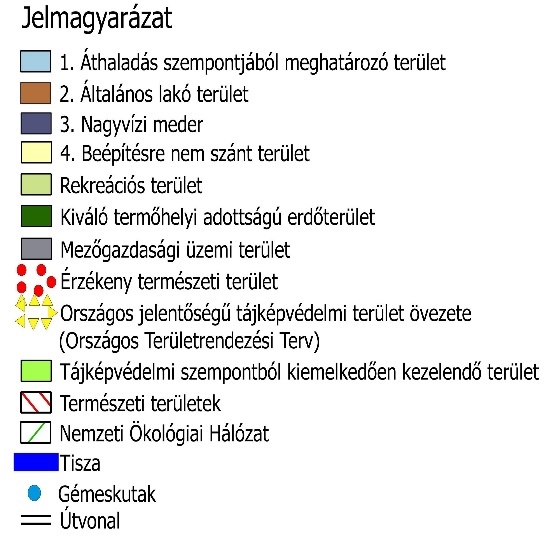 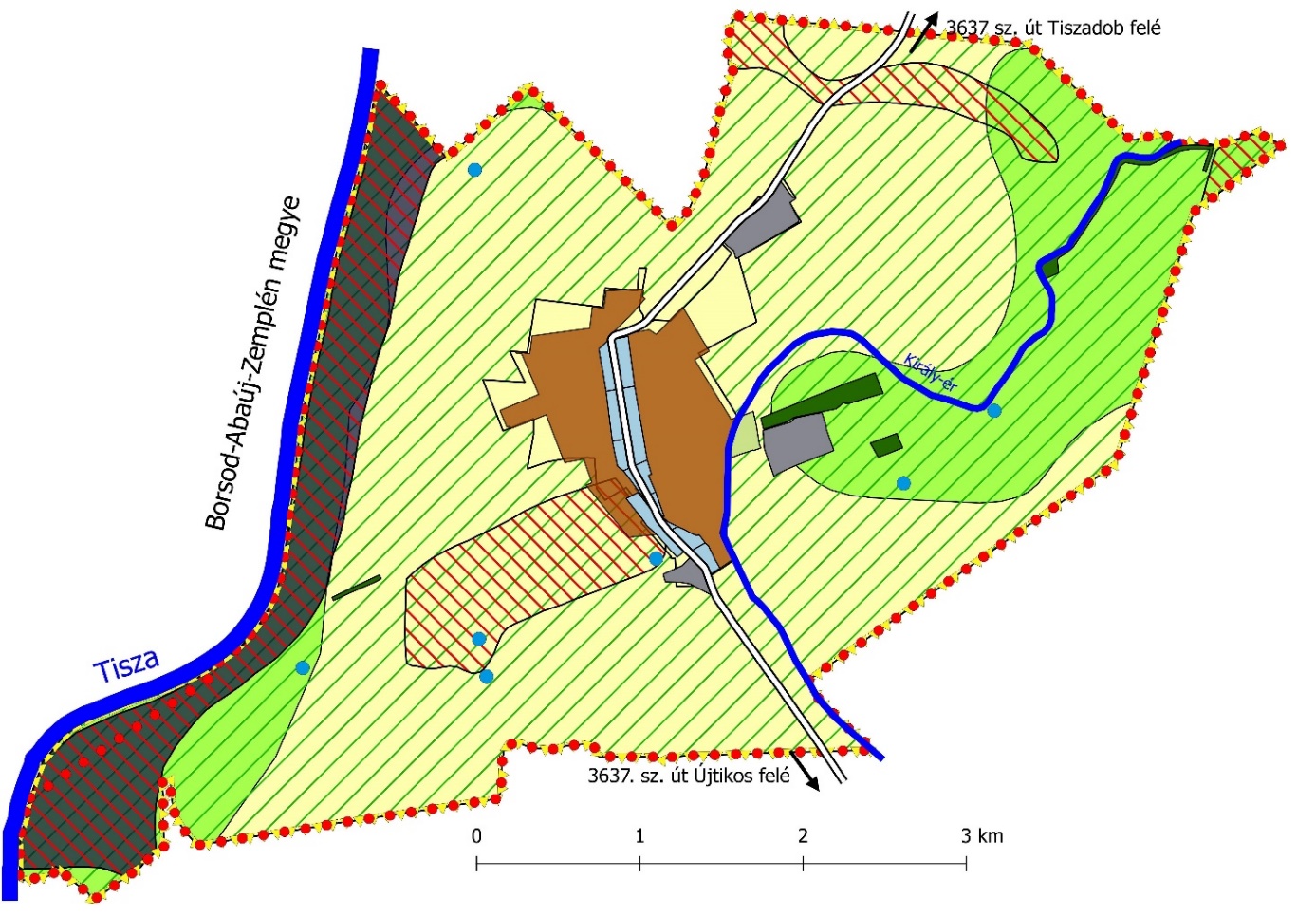 3.melléklet a 2/2018. (II. 21.) önkormányzati rendelethez Tiszagyulaháza településszerkezet, településkarakter, tájképi elem és egyéb helyi adottság alapján a településképi szempontból meghatározó terület belterületi térképi lehatárolása: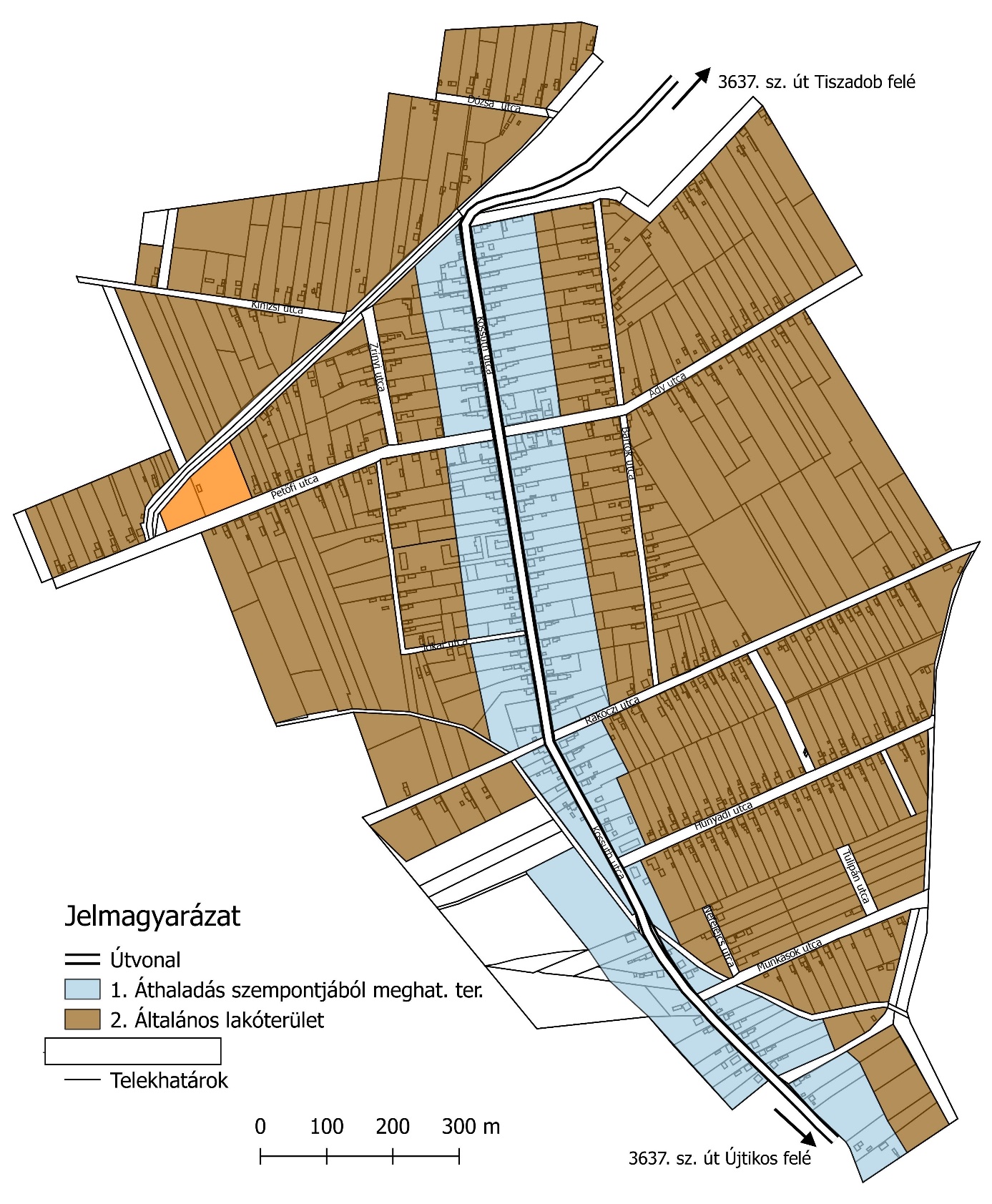 4. melléklet a 2/2018. (II. 21.) önkormányzati rendelethez Tiszagyulaháza község területén a régészeti érdekű terület és a régészeti lelőhely területe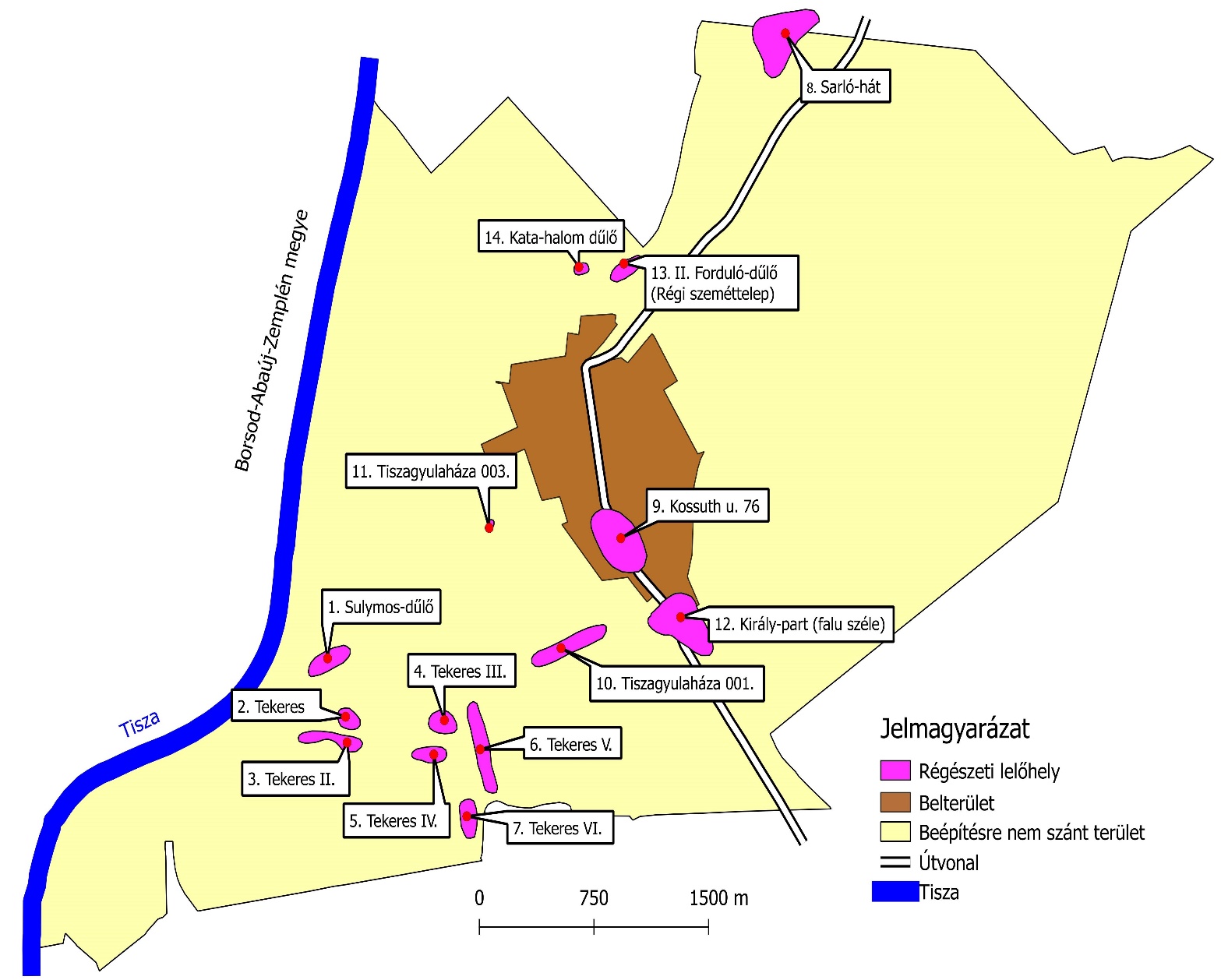 5. melléklet a 2/2018. (II. 21.) önkormányzati rendelethez BEJELENTÉSTelepülésképi bejelentési eljáráshozA Bejelentő 	neve: ..............................................................................................................lakcíme: .......................................................................................................... telefonszáma*: ................................................................................................e-mail címe*: ..................................................................................................Szervezet székhelye: .........................................................................................A folytatni kívánt építési tevékenység, rendeltetés-módosítás, vagy reklámelhelyezés megnevezése**: ....................................................................................................................................................... ....................................................................................................................................................... ....................................................................................................................................................... ....................................................................................................................................................... .............................................................................................................................................................................................................................................................................................................. A folytatni kívánt építési tevékenység, rendeltetés-módosítás, vagy reklámelhelyezés helye: ..................................................................................................................Hrsz: ............... A folytatni kívánt építési tevékenység, rendeltetés-módosítás, vagy reklámelhelyezés tervezett időtartama: .................................................................................................................... Dátum: ..................................................... * nem kötelező ** a megfelelő aláhúzandó .....................................................................                                                                                      aláírás1. függelék a 2/2018. (II. 21.) önkormányzati rendelethez A tájidegen, agresszíven gyomosító, invazív, így telepítésre nem ajánlott növényfajok listája a következő:mirigyes bálványfa (Ailanthusaltissima) zöld juhar (Acernegundo) amerikai kőris (Fraxinuspennsylvanica) kései meggy (Prunusserotina) kanadai nyár (Populus x canadensis) nyugati ostorfa (Celtisoccidentalis) cserjés gyalogakác (Amorphafruticosa) kisvirágú nebáncsvirág (Impatiensparviflora) bíbor nebáncsvirág (Impatiensgrandiflora) japánkeserűfű-fajok (Fallopiaspp.) magas aranyvessző (Solidagogigantea) kanadai aranyvessző (Solidagocanadensis) közönséges selyemkóró (Asclepiassyriaca) ürömlevelű parlagfű (Ambrosiaartemisiiflora) arany ribiszke (Ribesaureum) adventív szőlőfajok (Vitis-hibridek) süntök (Echinocystislobata) észak-amerikai őszirózsák (Asterspp.) magas kúpvirág (Rudbeckialaciniata) vadcsicsóka (Helianthustuberosus s. I.) olasz szerbtövis (Xanthiumstrumaiumsubsp. italicum) amerikai karmazsinbogyó/amerikai alkörmös (Phytholaccaamericana) kínai karmazsinbogyó/kínai alkörmös (Phytholaccaesculenta) japán komló (Humulusjaponicus) átoktüske (Cenchrusincertus) nem hazai tündérrózsa fajok kanadai átokhínár (Elodeacanadensis) aprólevelű átokhínár/vékonylevelű átokhínár (Elodeanuttallii) moszatpáfrányfajok (Azollamexicana, Azollafiliculoides) borfa/ tengerparti seprűcserje (Baccharishalimifolia) karolinai tündérhínár (Cabombacaroliniana) közönséges vízijácint (Eichhorniacrassipes) perzsa medvetalp (Heracleumpersicum) kaukázusi medvetalp (Heracleummantegazzianum) Szosznovszkij-medvetalp (Heracleumsosnowskyi) hévízi gázló (Hydrocotyleranunculoides) nagy fodros-átokhínár (Lagarosiphon major) nagyvirágú tóalma (Ludwigiagrandiflora) sárgavirágú tóalma (Ludwigiapeploides) sárga lápbuzogány (Lysichitonamericanus) közönséges süllőhínár (Myriophyllumaquaticum) felemáslevelű süllőhínár (Myriophyllumheterophyllum) keserű hamisüröm (Partheniumhysterophorus) ördögfarok keserűfű (Persicariaperfoliata) kudzu nyílgyökér (Puerariamontana) aligátorfű (Alternantheraphiloxeroides) óriásrebarbara (Gunneratinctoria) tollborzfű (Pennisetumsetaceum) Alternantheraphiloxeroides Microstegiumvimineum2. függelék a 2/2018. (II. 21.) önkormányzati rendelethez HELYI ÉRTÉKVÉDELMI KATASZTERTiszagyulaháza község helyi településképi rendeletének megalapozásához A település helyi védelem alatt álló építészeti örökségeinek jegyzéke:. a)  Helyi védett épület, építmény, épületrészlet, (HÉ-).  -b) Helyi védett műtárgyak, szobrok, emlékművek, síremlékek, vallási jelképek, köztéri kutak tárgyak, (HM-1.) -c) Helyi védett természeti érték (terek, parkok, fasorok): HTE. -A településen tervezési eszközök készítésétől külön elkészített érték vizsgálatra alapozva javasoljuk helyi védelem alá vonni a település azon épületeit, melyek a település történelme szempontjában kiemelkedő, ill. hagyományt őrző, melynek fenntartása, fejlesztése, megőrzése a helyi közösség számára fontos.A település helyi védelemre javasolt építészeti örökségeinek területe, építményei és értékei: B. Helyi egyedi védelemre javasolt épületek, építmények, (HE-):1. HÉ-1. Római Katolikus templom   Tiszagyulaháza, Kossuth utca  2. HÉ-2. Lakóház 			Tiszagyulaháza Zrínyi utca 8. szám, 19 hrsz.3. HÉ-3. Lakóház 			Tiszagyulaháza, Ady utca 13 szám, 213 hrsz.C. Helyi műtárgyak, szobrok, emlékművek, síremlékek, vallási jelképek: (HM-): HM-1 Temetői kerszt és feszület,  Tiszagyulaháza, Petőfi Sándor utca  48 hrsz. HM-2 Temetői harangláb,  	Tiszagyulaháza, Petőfi Sándor utca  48 hrsz. HM-3 Temetői I. és II. világháborús emlékmű Tiszagyulaháza, Petőfi Sándor utca  48 hrsz. HM-4 Tiszagyulaháza, Ady utca külterületi szakaszában 1. sz.  kereszt és feszület,  Orosz János  HM-5 Tiszagyulaháza, Ady utca külterületi szakaszában 2. sz.  kereszt és feszület,    d)  Helyi védett természeti érték, (HTE-) 1. HTE-1. -Az értékvédelmi kataszter az örökségként számon tartható helyi védett értékeket tartalmazza. Ezek megfelelő fizikai állagúak és őrzik megjelenéseikkel a helyi védelem céljait. Tiszagyulaháza, 2017. november 16.Boruzs Bernátvárosi főépítész4./Előterjesztés a Hajdú-Bihar Megyei Kormányhivatal Debreceni Járási Hivatala által kijelölt felvételi körzetek tervezetéről.Előadó: Mikó Zoltán polgármester(Az előterjesztés írásban készült, melynek egy példánya a jegyzőkönyv mellékletét képezi.)Mikó Zoltán polgármester: Megkéri Maginé dr. Csirke Erzsébet aljegyző asszonyt tegye meg szóbeli kiegészítését az előterjesztéshez.Maginé dr. Csirke Erzsébet aljegyző: A testületnek már ismerős az előterjesztés, évente kétszer kell tárgyalni. Változás nincs a kimutatás szerint.Képviselő részéről kérdés, hozzászólás nem hangzott el.Mikó Zoltán polgármester: Szavazásra bocsátja az előterjesztés határozati javaslatát. Felkéri a képviselő-testületet, hogy aki egyetért a Hajdú-Bihar Megyei Kormányhivatal Debreceni Járási Hivatala által kijelölt felvételi körzetek tervezetéről szóló határozati javaslattal, kézfelnyújtással szavazzon:A képviselő-testület a Hajdú-Bihar Megyei Kormányhivatal Debreceni Járási Hivatala által kijelölt felvételi körzetek tervezetéről szóló előterjesztést, 4 igen szavazattal elfogadta (a szavazásban 4 fő vett részt) és az alábbi határozatot hozta:Tiszagyulaháza Községi ÖnkormányzatKépviselő-testületének 3/2018. (II. 20.) számú határozataa Hajdú-Bihar Megyei Kormányhivatal Debreceni Járási Hivatalaáltal kijelölt felvételi körzetek tervezetérőlTiszagyulaháza Község Önkormányzata Képviselő-testülete a nevelési-oktatási intézmények működéséről és a köznevelési intézmények névhasználatáról szóló 20/2012. (VIII. 31.) EMMI rendelet 24. § (1a) bekezdésében foglaltakra tekintettel kinyilvánítja azon véleményét, miszerint egyetért azzal, hogy az Újtikos-Tiszagyulaháza Általános Iskola felvételi körzete Újtikos és Tiszagyulaháza községek közigazgatási területében legyen megállapítva.Felkéri a polgármestert, hogy a Hajdú-Bihar Megyei Kormányhivatal Debreceni Járási Hivatalának (4024 Debrecen, Piac utca 42-48. szám) értesítéséről gondoskodjon.Határidő: azonnal                                		       Felelős: Mikó Zoltán polgármester5./Előterjesztés a „Védjük meg településeinket, védjük meg hazánkat” felhívásról.Előadó: Mikó Zoltán polgármester(Az előterjesztés írásban készült, melynek egy példánya a jegyzőkönyv mellékletét képezi.)Mikó Zoltán polgármester: A Megyei Jogú Városok Szövetsége kérte a településeket, hogy csatlakozzanak a felhíváshoz, ezért lett a testület elé terjesztve.Megyesi Elemér képviselő: Véleménye szerint, annyira kicsi a település, hogy nem sokat számít az, hogy csatlakozik-e a felhíváshoz vagy sem. Úgy gondolja, Tiszagyulaházát semmilyen veszély nem fenyegeti abból a szempontból, hogy ide idegenek betelepülnének. Úgy döntött, hogy nem szavazza meg ezt az előterjesztést.Szabó Sándorné képviselő: Hozzászólásában elmondja, hogy mellette fog szavazni az előterjesztésnek, mert úgy gondolja, hogy az itt élő magyar embereknek nem mindegy, hogy milyen körülmények között élnek, mennyire vannak biztonságban. Nagyon fontosnak tartja, még ha kis településről van is szó.Képviselő részéről több kérdés, hozzászólás nem hangzott el.Mikó Zoltán polgármester: Szavazásra bocsátja az előterjesztés határozati javaslatát. Felkéri a képviselő-testületet, hogy aki egyetért a „Védjük meg településeinket, védjük meg hazánkat” felhívásról szóló határozati javaslattal, kézfelnyújtással szavazzon:A képviselő-testület a „Védjük meg településeinket, védjük meg hazánkat” felhívásról szóló előterjesztést, 2 igen szavazattal, 1 nem szavazattal és 1 tartózkodással nem fogadta el (a szavazásban 4 fő vett részt).Mikó Zoltán polgármester megállapítja, hogy a „Védjük meg településeinket, védjük meg hazánkat” felhívásról, többségi igen szavazat hiányában döntés nem született.6./Előterjesztés a helyi választási bizottság póttagjának megválasztására.Előadó: Mikó Zoltán polgármester(Az előterjesztés írásban készült, melynek egy példánya a jegyzőkönyv mellékletét képezi.)Mikó Zoltán polgármester: Kötelező a két póttag kijelölése.Maginé dr. Csirke Erzsébet aljegyző: Hozzászólásában elmondja, hogy egy póttagot kell választani, akinek a megbízatása jövő évi helyi önkormányzati választásokig érvényes, mert akkor majd az egész választási bizottságot újra kell választani.Képviselő részéről kérdés, hozzászólás nem hangzott el.Mikó Zoltán polgármester: Szavazásra bocsátja az előterjesztés határozati javaslatát. Felkéri a képviselő-testületet, hogy aki egyetért a helyi választási bizottság póttagjának megválasztásáról szóló határozati javaslattal, kézfelnyújtással szavazzon:A képviselő-testület a helyi választási bizottság póttagjának megválasztásáról szóló előterjesztést, 4 igen szavazattal elfogadta (a szavazásban 4 fő vett részt) és az alábbi határozatot hozta:Tiszagyulaháza Község Önkormányzata Képviselő-testületének4/2018. (II. 20.) számú határozataa helyi választási bizottság póttagjának megválasztásáraTiszagyulaháza Község Önkormányzata Képviselő-testülete a választási eljárásról szóló 2013. évi XXXVI. törvény 23. §-ában biztosított hatáskörében a helyi választási bizottság póttagjánakLajtosné Tarnóczi Ibolya Tiszagyulaháza, Ady E. u. 12. szám alatti lakost megválasztja.Felkéri a HVI vezetőt, hogy a határozattal kapcsolatos további intézkedések megtételéről gondoskodjon.Felelős: 	Dr. Kiss Imre HVI vezetőHatáridő:	folyamatos7./Előterjesztés a polgármester 2018. évi szabadságának ütemezéséről.Előadó: Mikó Zoltán polgármester(Az előterjesztés írásban készült, melynek egy példánya a jegyzőkönyv mellékletét képezi.)Mikó Zoltán polgármester: Láthatja a testület, hogy a szabadság be van osztva a 2018-as évre, amelyet elég nehéz betartani.Képviselő részéről kérdés, hozzászólás nem hangzott el.Mikó Zoltán polgármester: Szavazásra bocsátja az előterjesztés határozati javaslatát. Felkéri a képviselő-testületet, hogy aki egyetért a polgármester 2018. évi szabadságának ütemezéséről szóló határozati javaslattal, kézfelnyújtással szavazzon:A képviselő-testület a polgármester 2018. évi szabadságának ütemezéséről szóló előterjesztést, 4 igen szavazattal elfogadta (a szavazásban 4 fő vett részt) és az alábbi határozatot hozta:Tiszagyulaháza Község ÖnkormányzataKépviselő-testületének5/2018. (II. 20.) számú határozataa polgármester 2018. évi szabadságának ütemezésérőlTiszagyulaháza Község Önkormányzata Képviselő-testülete a közszolgálati tisztviselőkről szóló 2011. évi CXCIX. törvény 225/C. §-ban foglaltak szerint Mikó Zoltán polgármester 2018. évi szabadságának ütemezését a határozat melléklete szerint jóváhagyja. Felkéri a polgármestert a szabadság igénybevételéről a képviselő-testület részére a következő ülésen adjon tájékoztatást.Határidő: esedékességkor					Felelős: Mikó Zoltán polgármester Melléklet az 5/2018. (II. 20.) számú határozathozPolgármester szabadságának ütemezése2018Mikó Zoltán polgármester: Tájékoztatja a Képviselő-testületet, hogy elutasításra került a Bartók és a Petőfi utca útfelújítása. A külterületi utak felújítására beadott pályázat elbírálása folyamatban van. A Magyar Államkincstár tájékoztatása szerint részükről nyertesnek minősül a pályázat, de a pályázatíró arról tájékoztatott, hogy attól még nem biztos, hogy nyertes lesz.Megyesi Elemér képviselő: Hozzászólásában elmondja, hogy Tiszagyulaháza a közmunkaprogramban élen jár, minden évben megszervezi ennek a bemutatását, reklámozza azt és viszi a település jó hírnevét. Kérdése, hogy így köszönik meg, hogy szinte minden pályázatot pedig elutasítanak?Szabó Sándorné képviselő: Országgyűlési Képviselő Úr fogadóóráján megkérdezné, hogy mi alapján kerülnek sorra elutasításra a pályázatok? Milyen elbírálási szempontok alapján döntenek?Mikó Zoltán polgármester: Tájékoztatásában továbbá elmondja még, hogy már készülnek a Gólyafesztiválra, ahol a település 110 éves évfordulója is megünneplésre kerül. Jelen lesz a Szent Korona a Koronaőrökkel együtt, illetve egy rekordkísérletre is sor kerül.Valószínű, hogy Tiszagyulaháza kapja meg a Megyei Közfoglalkoztatási Kiállítás rendezésének a lehetőségét. Ezzel kapcsolatban még tartanak az egyeztetések.Mivel az ülésen egyéb kérdés, hozzászólás nem hangzott el, Mikó Zoltán polgármester az ülést 853 órakor bezárta.K. m. f.Mikó Zoltán	Dr. Kiss Imre           polgármester                                                                                          jegyzőB E V É T E L E KB E V É T E L E KB E V É T E L E KB E V É T E L E KB E V É T E L E KB E V É T E L E K forintSor-
számBevételi jogcím2018. évi előirányzat2018. évi előirányzat2018. évi előirányzat2018. évi előirányzatABCDEFÖsszesen:Ebből kötelező feladat:Ebből önként vállalt feladat:Ebből államigazgatási feladat:1.Önkormányzat működési támogatásai (1.1.+…+.1.6.)49 979 31249 979 3121.1.Helyi önkormányzatok működésének általános támogatása16 685 53616 685 5361.2.Önkormányzatok egyes köznevelési feladatainak támogatása14 755 30014 755 3001.3.Önkormányzatok szociális és gyermekjóléti feladatainak támogatása16 738 47616 738 4761.4.Önkormányzatok kulturális feladatainak támogatása1 800 0001 800 0001.5.Működési célú költségvetési támogatások és kiegészítő támogatások1.6Elszámolásból származó bevételek2.Működési célú támogatások államháztartáson belülről (2.1.+…+.2.5.)17 860 6624 838 40013 022 2622.1.Elvonások és befizetések bevételei2.2.Működési célú garancia- és kezességvállalásból megtérülések 2.3.Működési célú visszatérítendő támogatások, kölcsönök visszatérülése 2.4.Működési célú visszatérítendő támogatások, kölcsönök igénybevétele2.5.Egyéb működési célú támogatások bevételei 17 860 6624 838 40013 022 2622.6.2.5.-ből EU-s támogatás3.Felhalmozási célú támogatások államháztartáson belülről (3.1.+…+3.5.)3.1.Felhalmozási célú önkormányzati támogatások3.2.Felhalmozási célú garancia- és kezességvállalásból megtérülések3.3.Felhalmozási célú visszatérítendő támogatások, kölcsönök visszatérülése3.4.Felhalmozási célú visszatérítendő támogatások, kölcsönök igénybevétele3.5.Egyéb felhalmozási célú támogatások bevételei3.6.3.5.-ből EU-s támogatás4. Közhatalmi bevételek (4.1.+4.2.+4.3.+4.4.+4.5)9 400 0009 400 0004.1.- Vagyoni típusú adók2 000 0002 000 0004.2.- Termékek és szolgáltatások adói6 000 0006 000 0004.3.Gépjárműadó1 000 0001 000 0004.4.Egyéb áruhasználati és szolgáltatási adók4.5.Egyéb közhatalmi bevételek400 000400 0005.Működési bevételek (5.1.+…+ 5.11.)17 184 7765 027 55412 157 2225.1.Készletértékesítés ellenértéke5 000 0005 000 0005.2.Szolgáltatások ellenértéke5 560 264987 6484 572 6165.3.Közvetített szolgáltatások értéke2 000 0002 000 0005.4.Tulajdonosi bevételek43 00043 0005.5.Ellátási díjak1 028 1431 028 1435.6.Kiszámlázott általános forgalmi adó 3 493 369908 7632 584 6065.7.Általános forgalmi adó visszatérítése5.8.Kamatbevételek és más nyereség jellegű bevételek60 00060 0005.9.Egyéb pénzügyi műveletek bevételei5.10.Biztosító által fizetett kártérítés5.11.Egyéb működési bevételek6.Felhalmozási bevételek (6.1.+…+6.5.)6.1.Immateriális javak értékesítése6.2.Ingatlanok értékesítése6.3.Egyéb tárgyi eszközök értékesítése6.4.Részesedések értékesítése6.5.Részesedések megszűnéséhez kapcsolódó bevételek7. Működési célú átvett pénzeszközök (7.1. + … + 7.3.)7.1.Működési célú garancia- és kezességvállalásból megtérülések ÁH-n kívülről7.2.Működési célú visszatérítendő támogatások, kölcsönök visszatér. ÁH-n kívülről7.3.Egyéb működési célú átvett pénzeszköz7.4.7.3.-ból EU-s támogatás (közvetlen)8.Felhalmozási célú átvett pénzeszközök (8.1.+8.2.+8.3.)8.1.Felhalm. célú garancia- és kezességvállalásból megtérülések ÁH-n kívülről8.2.Felhalm. célú visszatérítendő támogatások, kölcsönök visszatér. ÁH-n kívülről8.3.Egyéb felhalmozási célú átvett pénzeszköz8.4.8.3.-ból EU-s támogatás (közvetlen)9.KÖLTSÉGVETÉSI BEVÉTELEK ÖSSZESEN: (1+…+8)94 424 75069 245 26625 179 484   10.Hitel-, kölcsönfelvétel államháztartáson kívülről (10.1.+10.3.)10.1.Hosszú lejáratú hitelek, kölcsönök felvétele10.2.Likviditási célú hitelek, kölcsönök felvétele pénzügyi vállalkozástól10.3.    Rövid lejáratú hitelek, kölcsönök felvétele   11.Belföldi értékpapírok bevételei (11.1. +…+ 11.4.)11.1.Forgatási célú belföldi értékpapírok beváltása, értékesítése11.2.Forgatási célú belföldi értékpapírok kibocsátása11.3.Befektetési célú belföldi értékpapírok beváltása, értékesítése11.4.Befektetési célú belföldi értékpapírok kibocsátása    12.Maradvány igénybevétele (12.1. + 12.2.)30 012 62712 396 11117 616 51612.1.Előző év költségvetési maradványának igénybevétele30 012 62712 396 11117 616 51612.2.Előző év vállalkozási maradványának igénybevétele    13.Belföldi finanszírozás bevételei (13.1. + … + 13.3.)24 204 18224 204 18213.1.Államháztartáson belüli megelőlegezések24 204 18224 204 18213.2.Államháztartáson belüli megelőlegezések törlesztése13.3.Betétek megszüntetése    14.Külföldi finanszírozás bevételei (14.1.+…14.4.)    14.1.Forgatási célú külföldi értékpapírok beváltása, értékesítése    14.2.Befektetési célú külföldi értékpapírok beváltása, értékesítése    14.3.Külföldi értékpapírok kibocsátása    14.4.Külföldi hitelek, kölcsönök felvétele15.Váltóbetétek    16.Adóssághoz nem kapcsolódó származékos ügyletek bevételei    17.FINANSZÍROZÁSI BEVÉTELEK ÖSSZESEN: (10. + … +16.)54 216 80936 600 29317 616 516    18.KÖLTSÉGVETÉSI ÉS FINANSZÍROZÁSI BEVÉTELEK ÖSSZESEN: (9+17)148 641 559105 845 55942 796 000K I A D Á S O KK I A D Á S O KK I A D Á S O KK I A D Á S O KK I A D Á S O KK I A D Á S O KSor-
számKiadási jogcímek2018. évi előirányzat2018. évi előirányzat2018. évi előirányzat2018. évi előirányzatABCDEFÖsszesen:Ebből kötelező feladat:Ebből önként vállalt feladat:Ebből államigazgatási feladat:1.   Működési költségvetés kiadásai (1.1+…+1.5.)95 868 26979 828 90816 039 3611.1.Személyi juttatások44 047 18231 280 68212 766 5001.2.Munkaadókat terhelő járulékok és szociális hozzájárulási adó7 704 0246 328 8141 375 2101.3.Dologi kiadások34 578 06332 680 4121 897 6511.4.Ellátottak pénzbeli juttatásai1 420 0001 420 0001.5Egyéb működési célú kiadások6 119 0006 119 0001.6. - az 1.5-ből: - Előző évi elszámolásból származó befizetések500 000500 0001.7.   - Törvényi előíráson alapuló befizetések1.8.   - Elvonások és befizetések1.9.   - Garancia- és kezességvállalásból kifizetés ÁH-n belülre1.10.   -Visszatérítendő támogatások, kölcsönök nyújtása ÁH-n belülre1.11.   - Visszatérítendő támogatások, kölcsönök törlesztése ÁH-n belülre1.12.   - Egyéb működési célú támogatások ÁH-n belülre5 499 0005 499 0001.13.   - Garancia és kezességvállalásból kifizetés ÁH-n kívülre1.14.   - Visszatérítendő támogatások, kölcsönök nyújtása ÁH-n kívülre1.15.   - Árkiegészítések, ártámogatások1.16.   - Kamattámogatások1.17.   - Egyéb működési célú támogatások államháztartáson kívülre120 000120 0001.18.Tartalékok2 000 0002 000 0001.19. - az 1.18-ból: - Általános tartalék2 000 0002 000 0001.20.   - Céltartalék2.   Felhalmozási költségvetés kiadásai (2.1.+2.3.+2.5.)26 756 63926 756 6392.1.Beruházások26 756 63926 756 6392.2.2.1.-ből EU-s forrásból megvalósuló beruházás2.3.Felújítások2.4.2.3.-ból EU-s forrásból megvalósuló felújítás2.5.Egyéb felhalmozási kiadások2.6.2.5.-ből        - Garancia- és kezességvállalásból kifizetés ÁH-n belülre2.7.   - Visszatérítendő támogatások, kölcsönök nyújtása ÁH-n belülre2.8.   - Visszatérítendő támogatások, kölcsönök törlesztése ÁH-n belülre2.9.   - Egyéb felhalmozási célú támogatások ÁH-n belülre2.10.   - Garancia- és kezességvállalásból kifizetés ÁH-n kívülre2.11.   - Visszatérítendő támogatások, kölcsönök nyújtása ÁH-n kívülre2.12.   - Lakástámogatás2.13.   - Egyéb felhalmozási célú támogatások államháztartáson kívülre3.KÖLTSÉGVETÉSI KIADÁSOK ÖSSZESEN (1+2)122 624 90879 828 90842 796 0004.Hitel-, kölcsöntörlesztés államháztartáson kívülre (4.1. + … + 4.3.)4.1.   Hosszú lejáratú hitelek, kölcsönök törlesztése4.2.   Likviditási célú hitelek, kölcsönök törlesztése pénzügyi vállalkozásnak4.3.   Rövid lejáratú hitelek, kölcsönök törlesztése5.Belföldi értékpapírok kiadásai (5.1. + … + 5.6.)5.1.Forgatási célú belföldi értékpapírok vásárlása5.2.Befektetési célú belföldi értékpapírok vásárlása5.3.Kincstárjegyek beváltása5.4.Éven belüli lejáratú belföldi értékpapírok beváltása5.5.Belföldi kötvények beváltása5.6.Éven túli lejáratú belföldi értékpapírok beváltása6.Belföldi finanszírozás kiadásai (6.1. + … + 6.4.)26 016 65126 016 6516.1.Államháztartáson belüli megelőlegezések folyósítása24 204 18224 204 1826.2.Államháztartáson belüli megelőlegezések visszafizetése1 812 4691 812 4696.3. Pénzeszközök betétként elhelyezése 6.4. Pénzügyi lízing kiadásai7.Külföldi finanszírozás kiadásai (7.1. + … + 7.5.)7.1.Forgatási célú külföldi értékpapírok vásárlása7.2.Befektetési célú külföldi értékpapírok vásárlása7.3.Külföldi értékpapírok beváltása7.4.Hitelek, kölcsönök törlesztése külföldi kormányoknak nemz. Szervezeteknek7.5.Hitelek, kölcsönök törlesztése külföldi pénzintézeteknek8.Adóssághoz nem kapcsolódó származékos ügyletek9.Váltókiadások10.FINANSZÍROZÁSI KIADÁSOK ÖSSZESEN: (4.+…+9.)26 016 65126 016 65111.KIADÁSOK ÖSSZESEN: (3+10)148 641 559105 845 55942 796 000KÖLTSÉGVETÉSI, FINANSZÍROZÁSI BEVÉTELEK ÉS KIADÁSOK EGYENLEGEKÖLTSÉGVETÉSI, FINANSZÍROZÁSI BEVÉTELEK ÉS KIADÁSOK EGYENLEGEKÖLTSÉGVETÉSI, FINANSZÍROZÁSI BEVÉTELEK ÉS KIADÁSOK EGYENLEGEKÖLTSÉGVETÉSI, FINANSZÍROZÁSI BEVÉTELEK ÉS KIADÁSOK EGYENLEGEKÖLTSÉGVETÉSI, FINANSZÍROZÁSI BEVÉTELEK ÉS KIADÁSOK EGYENLEGE1Költségvetési hiány, többlet (költségvetési bevételek 9. sor - költségvetési kiadások 3. sor) (+/-)-28 200 158-10 583 642-17 616 5162.Finanszírozási bevételek, kiadások egyenlege (finanszírozási bevételek 17. sor - finanszírozási kiadások 10. sor) (+/-)28 200 15810 583 64217 616 516forintSor-számElőirányzat-csoport, kiemelt előirányzat megnevezése2018. évi előirányzat2018. évi előirányzat2018. évi előirányzatABCDEBevételekHivatalÓvodaÖsszesenBevételekHivatalÓvodaÖsszesen1.Önkormányzat működési támogatásai (1.1.+…+.1.6.)49 979 31249 979 3121.1.Helyi önkormányzatok működésének általános támogatása16 685 53616 685 5361.2.Önkormányzatok egyes köznevelési feladatainak támogatása14 755 30014 755 3001.3.Önkormányzatok szociális és gyermekjóléti feladatainak támogatása16 738 47616 738 4761.4.Önkormányzatok kulturális feladatainak támogatása1 800 0001 800 0001.5.Működési célú költségvetési támogatások és kiegészítő támogatások1.6Elszámolásból származó bevételek2.Működési célú támogatások államháztartáson belülről (2.1.+…+.2.5.)17 860 66217 860 6622.1.Elvonások és befizetések bevételei2.2.Működési célú garancia- és kezességvállalásból megtérülések 2.3.Működési célú visszatérítendő támogatások, kölcsönök visszatérülése 2.4.Működési célú visszatérítendő támogatások, kölcsönök igénybevétele2.5.Egyéb működési célú támogatások bevételei 17 860 66217 860 6622.6.2.5.-ből EU-s támogatás3.Felhalmozási célú támogatások államháztartáson belülről (3.1.+…+3.5.)3.1.Felhalmozási célú önkormányzati támogatások3.2.Felhalmozási célú garancia- és kezességvállalásból megtérülések3.3.Felhalmozási célú visszatérítendő támogatások, kölcsönök visszatérülése3.4.Felhalmozási célú visszatérítendő támogatások, kölcsönök igénybevétele3.5.Egyéb felhalmozási célú támogatások bevételei3.6.3.5.-ből EU-s támogatás4. Közhatalmi bevételek (4.1.+4.2.+4.3.+4.4.+4.5.)9 400 0009 400 0004.1.- Vagyoni típusú adók2 000 0002 000 0004.2.- Termékek és szolgáltatások adói6 000 0006 000 0004.3.Gépjárműadó1 000 0001 000 0004.4.Egyéb áruhasználati és szolgáltatási adók4.5.Egyéb közhatalmi bevételek400 000400 0005.Működési bevételek (5.1.+…+ 5.11.)9 633 0007 551 77617 184 7765.1.Készletértékesítés ellenértéke5 000 0005 000 0005.2.Szolgáltatások ellenértéke650 0004 910 2645 560 2645.3.Közvetített szolgáltatások értéke2 000 0002 000 0005.4.Tulajdonosi bevételek43 00043 0005.5.Ellátási díjak1 028 1431 028 1435.6.Kiszámlázott általános forgalmi adó 1 890 0001 603 3693 493 3695.7.Általános forgalmi adó visszatérítése5.8.Kamatbevételek és más nyerességjellegű bevételek50 00010 00060 0005.9.Egyéb pénzügyi műveletek bevételei5.10.Biztosító által fizetett kártérítés5.11.Egyéb működési bevételek6.Felhalmozási bevételek (6.1.+…+6.5.)6.1.Immateriális javak értékesítése6.2.Ingatlanok értékesítése6.3.Egyéb tárgyi eszközök értékesítése6.4.Részesedések értékesítése6.5.Részesedések megszűnéséhez kapcsolódó bevételek7. Működési célú átvett pénzeszközök (7.1. + … + 7.3.)7.1.Működési célú garancia- és kezességvállalásból megtérülések ÁH-n kívülről7.2.Működési célú visszatérítendő támogatások, kölcsönök visszatér. ÁH-n kívülről7.3.Egyéb működési célú átvett pénzeszköz7.4.7.3.-ból EU-s támogatás (közvetlen)8.Felhalmozási célú átvett pénzeszközök (8.1.+8.2.+8.3.)8.1.Felhalm. célú garancia- és kezességvállalásból megtérülések ÁH-n kívülről8.2.Felhalm. célú visszatérítendő támogatások, kölcsönök visszatér. ÁH-n kívülről8.3.Egyéb felhalmozási célú átvett pénzeszköz8.4.8.3.-ból EU-s támogatás (közvetlen)9.KÖLTSÉGVETÉSI BEVÉTELEK ÖSSZESEN: (1+…+8)86 872 9747 551 77694 424 750 10.Hitel-, kölcsönfelvétel államháztartáson kívülről (10.1.+10.3.)10.1.Hosszú lejáratú hitelek, kölcsönök felvétele10.2.Likviditási célú hitelek, kölcsönök felvétele pénzügyi vállalkozástól10.3.    Rövid lejáratú hitelek, kölcsönök felvétele   11.Belföldi értékpapírok bevételei (11.1. +…+ 11.4.)11.1.Forgatási célú belföldi értékpapírok beváltása, értékesítése11.2.Forgatási célú belföldi értékpapírok kibocsátása11.3.Befektetési célú belföldi értékpapírok beváltása, értékesítése11.4.Befektetési célú belföldi értékpapírok kibocsátása    12.Maradvány igénybevétele (12.1. + 12.2.)30 012 62730 012 62712.1.Előző év költségvetési maradványának igénybevétele30 012 62730 012 62712.2.Előző év vállalkozási maradványának igénybevétele    13.Belföldi finanszírozás bevételei (13.1. + … + 13.3.)24 204 18224 204 18213.1.Államháztartáson belüli megelőlegezések24 204 18224 204 18213.2.Államháztartáson belüli megelőlegezések törlesztése13.3.Betétek megszüntetése    14.Külföldi finanszírozás bevételei (14.1.+…14.4.)    14.1.Forgatási célú külföldi értékpapírok beváltása, értékesítése    14.2.Befektetési célú külföldi értékpapírok beváltása, értékesítése    14.3.Külföldi értékpapírok kibocsátása    14.4.Külföldi hitelek, kölcsönök felvétele15.Váltóbetétek    16.Adóssághoz nem kapcsolódó származékos ügyletek bevételei    17.FINANSZÍROZÁSI BEVÉTELEK ÖSSZESEN: (10. + … +15.)30 012 62724 204 18254 216 809    18.BEVÉTELEK ÖSSZESEN: (9+16)116 885 60131 755 958148 641 559Sor-számElőirányzat-csoport, kiemelt előirányzat megnevezése2018. évi előirányzat2018. évi előirányzat2018. évi előirányzatABCDEKiadásokHivatalÓvodaÖsszesen1.   Működési költségvetés kiadásai (1.1+…+1.5.)64 201 21131 667 05895 868 2691.1.Személyi juttatások28 429 79015 617 39244 047 1821.2.Munkaadókat terhelő járulékok és szociális hozzájárulási adó4 569 8223 134 2027 704 0241.3.Dologi kiadások21 662 59912 915 46434 578 0631.4.Ellátottak pénzbeli juttatásai1 420 0001 420 0001.5Egyéb működési célú kiadások6 119 0006 119 0001.6. - az 1.5-ből: - Előző évi elszámolásból származó befizetések500 000500 0001.7.   - Törvényi előíráson alapuló befizetések1.8.   - Elvonások és befizetések1.9.   - Garancia- és kezességvállalásból kifizetés ÁH-n belülre1.10.   -Visszatérítendő támogatások, kölcsönök nyújtása ÁH-n belülre1.11.   - Visszatérítendő támogatások, kölcsönök törlesztése ÁH-n belülre1.12.   - Egyéb működési célú támogatások ÁH-n belülre5 499 0005 499 0001.13.   - Garancia és kezességvállalásból kifizetés ÁH-n kívülre1.14.   - Visszatérítendő támogatások, kölcsönök nyújtása ÁH-n kívülre1.15.   - Árkiegészítések, ártámogatások1.16.   - Kamattámogatások1.17.   - Egyéb működési célú támogatások államháztartáson kívülre120 000120 0001.18.Tartalékok2 000 0002 000 0001.19. - az 1.18-ból: - Általános tartalék2 000 0002 000 0001.20.   - Céltartalék2.   Felhalmozási költségvetés kiadásai (2.1.+2.3.+2.5.)26 667 73988 90026 756 6392.1.Beruházások26 667 73988 90026 756 6392.2.2.1.-ből EU-s forrásból megvalósuló beruházás2.3.Felújítások2.4.2.3.-ból EU-s forrásból megvalósuló felújítás2.5.Egyéb felhalmozási kiadások2.6.2.5.-ből        - Garancia- és kezességvállalásból kifizetés ÁH-n belülre2.7.   - Visszatérítendő támogatások, kölcsönök nyújtása ÁH-n belülre2.8.   - Visszatérítendő támogatások, kölcsönök törlesztése ÁH-n belülre2.9.   - Egyéb felhalmozási célú támogatások ÁH-n belülre2.10.   - Garancia- és kezességvállalásból kifizetés ÁH-n kívülre2.11.   - Visszatérítendő támogatások, kölcsönök nyújtása ÁH-n kívülre2.12.   - Lakástámogatás2.13.   - Egyéb felhalmozási célú támogatások államháztartáson kívülre3.KÖLTSÉGVETÉSI KIADÁSOK ÖSSZESEN (1+2)90 868 95031 755 958122 624 9084.Hitel-, kölcsöntörlesztés államháztartáson kívülre (4.1. + … + 4.3.)4.1.   Hosszú lejáratú hitelek, kölcsönök törlesztése4.2.   Likviditási célú hitelek, kölcsönök törlesztése pénzügyi vállalkozásnak4.3.   Rövid lejáratú hitelek, kölcsönök törlesztése5.Belföldi értékpapírok kiadásai (5.1. + … + 5.6.)5.1.Forgatási célú belföldi értékpapírok vásárlása5.2.Befektetési célú belföldi értékpapírok vásárlása5.3.Kincstárjegyek beváltása5.4.Éven belüli lejáratú belföldi értékpapírok beváltása5.5.Belföldi kötvények beváltása5.6.Éven túli lejáratú belföldi értékpapírok beváltása6.Belföldi finanszírozás kiadásai (6.1. + … + 6.4.)26 016 65126 016 6516.1.Államháztartáson belüli megelőlegezések folyósítása24 204 18224 204 1826.2.Államháztartáson belüli megelőlegezések visszafizetése1 812 4691 812 4696.3. Pénzeszközök betétként elhelyezése 6.4. Pénzügyi lízing kiadásai7.Külföldi finanszírozás kiadásai (7.1. + … + 7.5.)7.1.Forgatási célú külföldi értékpapírok vásárlása7.2.Befektetési célú külföldi értékpapírok vásárlása7.3.Külföldi értékpapírok beváltása7.4.Hitelek, kölcsönök törlesztése külföldi kormányoknak nemz. Szervezeteknek7.5.Hitelek, kölcsönök törlesztése külföldi pénzintézeteknek8.Adóssághoz nem kapcsolódó származékos ügyletek9.Váltókiadások10.FINANSZÍROZÁSI KIADÁSOK ÖSSZESEN: (4.+…+9.)26 016 65126 016 65111.KIADÁSOK ÖSSZESEN: (3+10)116 885 60131 755 958148 641 559forintSorszámElőirányzat-csoport, kiemelt előirányzat megnevezése2018. évi előirányzat2018. évi előirányzat2018. évi előirányzat2018. évi előirányzatABCDEFBevételekÖszesen:Ebből kötelező feladatEbből Önként vállalt feladatEbből államigazga-tási feladatBevételekÖszesen:Ebből kötelező feladatEbből Önként vállalt feladatEbből államigazga-tási feladat1.Önkormányzat működési támogatásai (1.1.+…+.1.6.)1.1.Helyi önkormányzatok működésének általános támogatása1.2.Önkormányzatok egyes köznevelési feladatainak támogatása1.3.Önkormányzatok szociális és gyermekjóléti feladatainak támogatása1.4.Önkormányzatok kulturális feladatainak támogatása1.5.Működési célú költségvetési támogatások és kiegészítő támogatások1.6Elszámolásból származó bevételek2.Működési célú támogatások államháztartáson belülről (2.1.+…+.2.5.)2.1.Elvonások és befizetések bevételei2.2.Működési célú garancia- és kezességvállalásból megtérülések 2.3.Működési célú visszatérítendő támogatások, kölcsönök visszatérülése 2.4.Működési célú visszatérítendő támogatások, kölcsönök igénybevétele2.5.Egyéb működési célú támogatások bevételei 2.6.2.5.-ből EU-s támogatás3.Felhalmozási célú támogatások államháztartáson belülről (3.1.+…+3.5.)3.1.Felhalmozási célú önkormányzati támogatások3.2.Felhalmozási célú garancia- és kezességvállalásból megtérülések3.3.Felhalmozási célú visszatérítendő támogatások, kölcsönök visszatérülése3.4.Felhalmozási célú visszatérítendő támogatások, kölcsönök igénybevétele3.5.Egyéb felhalmozási célú támogatások bevételei3.6.3.5.-ből EU-s támogatás4. Közhatalmi bevételek (4.1.+4.2.+4.3.+4.4.)4.1.- Vagyoni típusú adók4.2.- Termékek és szolgáltatások adói4.3.Gépjárműadó4.4.Egyéb áruhasználati és szolgáltatási adók4.5.Egyéb közhatalmi bevételek5.Működési bevételek (5.1.+…+ 5.10.)7 551 7761 744 5545 807 2225.1.Készletértékesítés ellenértéke5.2.Szolgáltatások ellenértéke4 910 264337 6484 572 6165.3.Közvetített szolgáltatások értéke5.4.Tulajdonosi bevételek5.5.Ellátási díjak1 028 1431 028 1435.6.Kiszámlázott általános forgalmi adó 1 603 369368 7631 234 6065.7.Általános forgalmi adó visszatérítése5.8.Kamatbevételek10 00010 0005.9.Egyéb pénzügyi műveletek bevételei5.10.Biztosító által fizetett kártérítés5.11.Egyéb működési bevételek6.Felhalmozási bevételek (6.1.+…+6.5.)6.1.Immateriális javak értékesítése6.2.Ingatlanok értékesítése6.3.Egyéb tárgyi eszközök értékesítése6.4.Részesedések értékesítése6.5.Részesedések megszűnéséhez kapcsolódó bevételek7. Működési célú átvett pénzeszközök (7.1. + … + 7.3.)7.1.Működési célú garancia- és kezességvállalásból megtérülések ÁH-n kívülről7.2.Működési célú visszatérítendő támogatások, kölcsönök visszatér. ÁH-n kívülről7.3.Egyéb működési célú átvett pénzeszköz7.4.7.3.-ból EU-s támogatás (közvetlen)8.Felhalmozási célú átvett pénzeszközök (8.1.+8.2.+8.3.)8.1.Felhalm. célú garancia- és kezességvállalásból megtérülések ÁH-n kívülről8.2.Felhalm. célú visszatérítendő támogatások, kölcsönök visszatér. ÁH-n kívülről8.3.Egyéb felhalmozási célú átvett pénzeszköz8.4.8.3.-ból EU-s támogatás (közvetlen)9.KÖLTSÉGVETÉSI BEVÉTELEK ÖSSZESEN: (1+…+8)7 551 7761 744 5545 807 222 10.Hitel-, kölcsönfelvétel államháztartáson kívülről (10.1.+10.3.)10.1.Hosszú lejáratú hitelek, kölcsönök felvétele10.2.Likviditási célú hitelek, kölcsönök felvétele pénzügyi vállalkozástól10.3.    Rövid lejáratú hitelek, kölcsönök felvétele   11.Belföldi értékpapírok bevételei (11.1. +…+ 11.4.)11.1.Forgatási célú belföldi értékpapírok beváltása, értékesítése11.2.Forgatási célú belföldi értékpapírok kibocsátása11.3.Befektetési célú belföldi értékpapírok beváltása, értékesítése11.4.Befektetési célú belföldi értékpapírok kibocsátása    12.Maradvány igénybevétele (12.1. + 12.2.)12.1.Előző év költségvetési maradványának igénybevétele12.2.Előző év vállalkozási maradványának igénybevétele    13.Belföldi finanszírozás bevételei (13.1. + … + 13.3.)24 204 18224 204 18213.1.Államháztartáson belüli megelőlegezések24 204 18224 204 18213.2.Államháztartáson belüli megelőlegezések törlesztése13.3.Betétek megszüntetése    14.Külföldi finanszírozás bevételei (14.1.+…14.4.)    14.1.Forgatási célú külföldi értékpapírok beváltása, értékesítése    14.2.Befektetési célú külföldi értékpapírok beváltása, rtékesítése    14.3.Külföldi értékpapírok kibocsátása    14.4.Külföldi hitelek, kölcsönök felvétele15.Váltóbetétek    16.Adóssághoz nem kapcsolódó származékos ügyletek bevételei    17.FINANSZÍROZÁSI BEVÉTELEK ÖSSZESEN: (10. + … +15.)24 204 18224 204 182    18.BEVÉTELEK ÖSSZESEN: (9+16)31 755 95825 948 7365 807 222SorszámElőirányzat-csoport, kiemelt előirányzat megnevezése2018. évi előirányzat2018. évi előirányzat2018. évi előirányzat2018. évi előirányzatABCDEFKiadásokÖsszesen:Ebből kötelező feladatEbből önként vállalt feladatEbből államigaz-gatási feladat1.   Működési költségvetés kiadásai (1.1+…+1.5.)31 667 05828 649 9593 017 0991.1.Személyi juttatások15 617 39214 689 312928 0801.2.Munkaadókat terhelő járulékok és szociális hozzájárulási adó3 134 2022 942 834191 3681.3.Dologi kiadások12 915 46411 017 8131 897 6511.4.Ellátottak pénzbeli juttatásai1.5Egyéb működési célú kiadások1.6. - az 1.5-ből: - Előző évi elszámolásból származó befizetések1.7.   - Törvényi előíráson alapuló befizetések1.8.   - Elvonások és befizetések1.9.   - Garancia- és kezességvállalásból kifizetés ÁH-n belülre1.10.   -Visszatérítendő támogatások, kölcsönök nyújtása ÁH-n belülre1.11.   - Visszatérítendő támogatások, kölcsönök törlesztése ÁH-n belülre1.12.   - Egyéb működési célú támogatások ÁH-n belülre1.13.   - Garancia és kezességvállalásból kifizetés ÁH-n kívülre1.14.   - Visszatérítendő támogatások, kölcsönök nyújtása ÁH-n kívülre1.15.   - Árkiegészítések, ártámogatások1.16.   - Kamattámogatások1.17.   - Egyéb működési célú támogatások államháztartáson kívülre1.18.Tartalékok1.19. - az 1.18-ból: - Általános tartalék1.20.   - Céltartalék2.   Felhalmozási költségvetés kiadásai (2.1.+2.3.+2.5.)88 90088 9002.1.Beruházások88 90088 9002.2.2.1.-ből EU-s forrásból megvalósuló beruházás2.3.Felújítások2.4.2.3.-ból EU-s forrásból megvalósuló felújítás2.5.Egyéb felhalmozási kiadások2.6.2.5.-ből        - Garancia- és kezességvállalásból kifizetés ÁH-n belülre2.7.   - Visszatérítendő támogatások, kölcsönök nyújtása ÁH-n belülre2.8.   - Visszatérítendő támogatások, kölcsönök törlesztése ÁH-n belülre2.9.   - Egyéb felhalmozási célú támogatások ÁH-n belülre2.10.   - Garancia- és kezességvállalásból kifizetés ÁH-n kívülre2.11.   - Visszatérítendő támogatások, kölcsönök nyújtása ÁH-n kívülre2.12.   - Lakástámogatás2.13.   - Egyéb felhalmozási célú támogatások államháztartáson kívülre3.KÖLTSÉGVETÉSI KIADÁSOK ÖSSZESEN (1+2+3)31 755 95828 649 9593 105 9994.Hitel-, kölcsöntörlesztés államháztartáson kívülre (5.1. + … + 5.3.)4.1.   Hosszú lejáratú hitelek, kölcsönök törlesztése4.2.   Likviditási célú hitelek, kölcsönök törlesztése pénzügyi vállalkozásnak4.3.   Rövid lejáratú hitelek, kölcsönök törlesztése5.Belföldi értékpapírok kiadásai (6.1. + … + 6.4.)5.1.Forgatási célú belföldi értékpapírok vásárlása5.2.Befektetési célú belföldi értékpapírok vásárlása5.3.Kincstárjegyek beváltása5.4.Éven belüli lejáratú belföldi értékpapírok beváltása5.5.Belföldi kötvények beváltása5.6.Éven túli lejáratú belföldi értékpapírok beváltása6.Belföldi finanszírozás kiadásai (7.1. + … + 7.4.)6.1.Államháztartáson belüli megelőlegezések folyósítása6.2.Államháztartáson belüli megelőlegezések visszafizetése6.3. Pénzeszközök betétként elhelyezése 6.4. Pénzügyi lízing kiadásai7.Külföldi finanszírozás kiadásai (6.1. + … + 6.4.)7.1.Forgatási célú külföldi értékpapírok vásárlása7.2.Befektetési célú külföldi értékpapírok vásárlása7.3.Külföldi értékpapírok beváltása7.4.Hitelek, kölcsönök törlesztése külföldi kormányoknak nemz. Szervezeteknek7.5.Hitelek, kölcsönök törlesztése külföldi pénzintézeteknek8.Adóssághoz nem kapcsolódó származékos ügyletek9.Váltókiadások10.FINANSZÍROZÁSI KIADÁSOK ÖSSZESEN: (4.+…+9.)11.KIADÁSOK ÖSSZESEN: (3+10)31 755 95828 649 9593 105 999forintSorszámElőirányzat-csoport, kiemelt előirányzat megnevezése2018. évi előirányzat2018. évi előirányzat2018. évi előirányzat2018. évi előirányzatABCDEFBevételekÖszesen:Ebből kötelező feladatEbből Önként vállalt feladatEbből államigazga-tási feladatBevételekÖszesen:Ebből kötelező feladatEbből Önként vállalt feladatEbből államigazga-tási feladat1.Önkormányzat működési támogatásai (1.1.+…+.1.6.)49 979 31249 979 3121.1.Helyi önkormányzatok működésének általános támogatása16 685 53616 685 5361.2.Önkormányzatok egyes köznevelési feladatainak támogatása14 755 30014 755 3001.3.Önkormányzatok szociális és gyermekjóléti feladatainak támogatása16 738 47616 738 4761.4.Önkormányzatok kulturális feladatainak támogatása1 800 0001 800 0001.5.Működési célú költségvetési támogatások és kiegészítő támogatások1.6Elszámolásból származó bevételek2.Működési célú támogatások államháztartáson belülről (2.1.+…+.2.5.)17 860 6624 838 40013 022 2622.1.Elvonások és befizetések bevételei2.2.Működési célú garancia- és kezességvállalásból megtérülések 2.3.Működési célú visszatérítendő támogatások, kölcsönök visszatérülése 2.4.Működési célú visszatérítendő támogatások, kölcsönök igénybevétele2.5.Egyéb működési célú támogatások bevételei 17 860 6624 838 40013 022 2622.6.2.5.-ből EU-s támogatás3.Felhalmozási célú támogatások államháztartáson belülről (3.1.+…+3.5.)3.1.Felhalmozási célú önkormányzati támogatások3.2.Felhalmozási célú garancia- és kezességvállalásból megtérülések3.3.Felhalmozási célú visszatérítendő támogatások, kölcsönök visszatérülése3.4.Felhalmozási célú visszatérítendő támogatások, kölcsönök igénybevétele3.5.Egyéb felhalmozási célú támogatások bevételei3.6.3.5.-ből EU-s támogatás4. Közhatalmi bevételek (4.1.+4.2.+4.3.+4.4.)9 400 0009 400 0004.1.- Vagyoni típusú adók2 000 0002 000 0004.2.- Termékek és szolgáltatások adói6 000 0006 000 0004.3.Gépjárműadó1 000 0001 000 0004.4.Egyéb áruhasználati és szolgáltatási adók4.5.Egyéb közhatalmi bevételek400 000400 0005.Működési bevételek (5.1.+…+ 5.10.)9 633 0003 283 0006 350 0005.1.Készletértékesítés ellenértéke5 000 0005 000 0005.2.Szolgáltatások ellenértéke650 000650 0005.3.Közvetített szolgáltatások értéke2 000 0002 000 0005.4.Tulajdonosi bevételek43 00043 0005.5.Ellátási díjak5.6.Kiszámlázott általános forgalmi adó 1 890 000540 0001 350 0005.7.Általános forgalmi adó visszatérítése5.8.Kamatbevételek50 00050 0005.9.Egyéb pénzügyi műveletek bevételei5.10.Biztosító által fizetett kártérítés5.11.Egyéb működési bevételek6.Felhalmozási bevételek (6.1.+…+6.5.)6.1.Immateriális javak értékesítése6.2.Ingatlanok értékesítése6.3.Egyéb tárgyi eszközök értékesítése6.4.Részesedések értékesítése6.5.Részesedések megszűnéséhez kapcsolódó bevételek7. Működési célú átvett pénzeszközök (7.1. + … + 7.3.)7.1.Működési célú garancia- és kezességvállalásból megtérülések ÁH-n kívülről7.2.Működési célú visszatérítendő támogatások, kölcsönök visszatér. ÁH-n kívülről7.3.Egyéb működési célú átvett pénzeszköz7.4.7.3.-ból EU-s támogatás (közvetlen)8.Felhalmozási célú átvett pénzeszközök (8.1.+8.2.+8.3.)8.1.Felhalm. célú garancia- és kezességvállalásból megtérülések ÁH-n kívülről8.2.Felhalm. célú visszatérítendő támogatások, kölcsönök visszatér. ÁH-n kívülről8.3.Egyéb felhalmozási célú átvett pénzeszköz8.4.8.3.-ból EU-s támogatás (közvetlen)9.KÖLTSÉGVETÉSI BEVÉTELEK ÖSSZESEN: (1+…+8)86 872 97467 500 71219 372 262 10.Hitel-, kölcsönfelvétel államháztartáson kívülről (10.1.+10.3.)10.1.Hosszú lejáratú hitelek, kölcsönök felvétele10.2.Likviditási célú hitelek, kölcsönök felvétele pénzügyi vállalkozástól10.3.    Rövid lejáratú hitelek, kölcsönök felvétele   11.Belföldi értékpapírok bevételei (11.1. +…+ 11.4.)11.1.Forgatási célú belföldi értékpapírok beváltása, értékesítése11.2.Forgatási célú belföldi értékpapírok kibocsátása11.3.Befektetési célú belföldi értékpapírok beváltása, értékesítése11.4.Befektetési célú belföldi értékpapírok kibocsátása    12.Maradvány igénybevétele (12.1. + 12.2.)30 012 62730 012 62712.1.Előző év költségvetési maradványának igénybevétele30 012 62730 012 62712.2.Előző év vállalkozási maradványának igénybevétele    13.Belföldi finanszírozás bevételei (13.1. + … + 13.3.)13.1.Államháztartáson belüli megelőlegezések13.2.Államháztartáson belüli megelőlegezések törlesztése13.3.Betétek megszüntetése    14.Külföldi finanszírozás bevételei (14.1.+…14.4.)    14.1.Forgatási célú külföldi értékpapírok beváltása, értékesítése    14.2.Befektetési célú külföldi értékpapírok beváltása, értékesítése    14.3.Külföldi értékpapírok kibocsátása    14.4.Külföldi hitelek, kölcsönök felvétele15.Váltóbetétek    16.Adóssághoz nem kapcsolódó származékos ügyletek bevételei    17.FINANSZÍROZÁSI BEVÉTELEK ÖSSZESEN: (10. + … +15.)30 012 62730 012 627    18.BEVÉTELEK ÖSSZESEN: (9+16)116 885 60197 513 33919 372 262SorszámElőirányzat-csoport, kiemelt előirányzat megnevezése2018. évi előirányzat2018. évi előirányzat2018. évi előirányzat2018. évi előirányzatABCDEFKiadásokÖsszesen:Ebből kötelező feladatEbből önként vállalt feladatEbből államigaz-gatási feladat1.   Működési költségvetés kiadásai (1.1+…+1.5.)64 201 21151 178 94913 022 2621.1.Személyi juttatások28 429 79016 591 37011 838 4201.2.Munkaadókat terhelő járulékok és szociális hozzájárulási adó4 569 8223 385 9801 183 8421.3.Dologi kiadások21 662 59921 662 5991.4.Ellátottak pénzbeli juttatásai1 420 0001 420 0001.5Egyéb működési célú kiadások6 119 0006 119 0001.6. - az 1.5-ből: - Előző évi elszámolásból származó befizetések500 000500 0001.7.   - Törvényi előíráson alapuló befizetések1.8.   - Elvonások és befizetések1.9.   - Garancia- és kezességvállalásból kifizetés ÁH-n belülre1.10.   -Visszatérítendő támogatások, kölcsönök nyújtása ÁH-n belülre1.11.   - Visszatérítendő támogatások, kölcsönök törlesztése ÁH-n belülre1.12.   - Egyéb működési célú támogatások ÁH-n belülre5 499 0005 499 0001.13.   - Garancia és kezességvállalásból kifizetés ÁH-n kívülre1.14.   - Visszatérítendő támogatások, kölcsönök nyújtása ÁH-n kívülre1.15.   - Árkiegészítések, ártámogatások1.16.   - Kamattámogatások1.17.   - Egyéb működési célú támogatások államháztartáson kívülre120 000120 0001.18.Tartalékok2 000 0002 000 0001.19. - az 1.18-ból: - Általános tartalék2 000 0002 000 0001.20.   - Céltartalék2.   Felhalmozási költségvetés kiadásai (2.1.+2.3.+2.5.)26 667 73920 317 7396 350 0002.1.Beruházások26 667 73920 317 7396 350 0002.2.2.1.-ből EU-s forrásból megvalósuló beruházás2.3.Felújítások2.4.2.3.-ból EU-s forrásból megvalósuló felújítás2.5.Egyéb felhalmozási kiadások2.6.2.5.-ből        - Garancia- és kezességvállalásból kifizetés ÁH-n belülre2.7.   - Visszatérítendő támogatások, kölcsönök nyújtása ÁH-n belülre2.8.   - Visszatérítendő támogatások, kölcsönök törlesztése ÁH-n belülre2.9.   - Egyéb felhalmozási célú támogatások ÁH-n belülre2.10.   - Garancia- és kezességvállalásból kifizetés ÁH-n kívülre2.11.   - Visszatérítendő támogatások, kölcsönök nyújtása ÁH-n kívülre2.12.   - Lakástámogatás2.13.   - Egyéb felhalmozási célú támogatások államháztartáson kívülre3.KÖLTSÉGVETÉSI KIADÁSOK ÖSSZESEN (1+2+3)90 868 95071 496 68819 372 2624.Hitel-, kölcsöntörlesztés államháztartáson kívülre (5.1. + … + 5.3.)4.1.   Hosszú lejáratú hitelek, kölcsönök törlesztése4.2.   Likviditási célú hitelek, kölcsönök törlesztése pénzügyi vállalkozásnak4.3.   Rövid lejáratú hitelek, kölcsönök törlesztése5.Belföldi értékpapírok kiadásai (6.1. + … + 6.4.)5.1.Forgatási célú belföldi értékpapírok vásárlása5.2.Befektetési célú belföldi értékpapírok vásárlása5.3.Kincstárjegyek beváltása5.4.Éven belüli lejáratú belföldi értékpapírok beváltása5.5.Belföldi kötvények beváltása5.6.Éven túli lejáratú belföldi értékpapírok beváltása6.Belföldi finanszírozás kiadásai (7.1. + … + 7.4.)26 016 65126 016 6516.1.Államháztartáson belüli megelőlegezések folyósítása24 204 18224 204 1826.2.Államháztartáson belüli megelőlegezések visszafizetése1 812 4691 812 4696.3. Pénzeszközök betétként elhelyezése 6.4. Pénzügyi lízing kiadásai7.Külföldi finanszírozás kiadásai (6.1. + … + 6.4.)7.1.Forgatási célú külföldi értékpapírok vásárlása7.2.Befektetési célú külföldi értékpapírok vásárlása7.3.Külföldi értékpapírok beváltása7.4.Hitelek, kölcsönök törlesztése külföldi kormányoknak nemz. Szervezeteknek7.5.Hitelek, kölcsönök törlesztése külföldi pénzintézeteknek8.Adóssághoz nem kapcsolódó származékos ügyletek9.Váltókiadások26 016 65126 016 65110.FINANSZÍROZÁSI KIADÁSOK ÖSSZESEN: (4.+…+9.)11.KIADÁSOK ÖSSZESEN: (3+10)116 885 60197 513 33919 372 262 forintSor-
számBevételekKiadásokSor-
számMegnevezés2018. évi előirányzatMegnevezés2018. évi előirányzatABCEF1.Önkormányzatok működési támogatásai49 979 312Személyi juttatások44 047 1822.Működési célú támogatások államháztartáson belülről17 860 662Munkaadókat terhelő járulékok és szociális hozzájárulási adó7 704 0243.2.-ból EU-s támogatásDologi kiadások 34 578 0634.Közhatalmi bevételek9 400 000Ellátottak pénzbeli juttatásai1 420 0005.Működési célú átvett pénzeszközökEgyéb működési célú kiadások6 119 0006.4.-ből EU-s támogatásTartalékok2 000 0007.Egyéb működési bevételek17 184 7768.9.10.11.12.13.Költségvetési bevételek összesen (1.+2.+4.+5.+7.+…+12.)94 424 750Költségvetési kiadások összesen (1.+...+12.)95 868 26914.Hiány belső finanszírozásának bevételei (15.+…+18.)1 443 519Értékpapír vásárlása, visszavásárlása15.   Költségvetési maradvány igénybevétele 1 443 519Likviditási célú hitelek törlesztése16.   Vállalkozási maradvány igénybevétele Rövid lejáratú hitelek törlesztése17.   Betét visszavonásából származó bevétel Hosszú lejáratú hitelek törlesztése18.   Egyéb belső finanszírozási bevételekKölcsön törlesztése19.Hiány külső finanszírozásának bevételei (20.+…+21.) Forgatási célú belföldi, külföldi értékpapírok vásárlása20.   Likviditási célú hitelek, kölcsönök felvételeBetét elhelyezése21.   Értékpapírok bevételei22.Működési célú finanszírozási bevételek összesen (14.+19.)1 443 519Működési célú finanszírozási kiadások összesen (14.+...+21.)23.BEVÉTEL ÖSSZESEN (13.+22.)95 868 269KIADÁSOK ÖSSZESEN (13.+22.)95 868 26924.Költségvetési hiány:Költségvetési többlet:25.Tárgyévi hiány:Tárgyévi többlet: forintSor-
számBevételekKiadásokSor-
számMegnevezés2018. évi előirányzatMegnevezés2018. évi előirányzatABCDE1.Felhalmozási célú támogatások államháztartáson belülrőlBeruházások26 756 6392.1.-ből EU-s támogatás1.-ből EU-s forrásból megvalósuló beruházás3.Felhalmozási bevételekFelújítások4.Felhalmozási célú átvett pénzeszközök átvétele3.-ból EU-s forrásból megvalósuló felújítás5.4.-ből EU-s támogatás (közvetlen)Egyéb felhalmozási kiadások6.Egyéb felhalmozási célú bevételek7.8.9.10.11.Tartalékok12.Költségvetési bevételek összesen: (1.+3.+4.+6.+…+11.)Költségvetési kiadások összesen: (1.+3.+5.+...+11.)26 756 63913.Hiány belső finanszírozás bevételei (14+…+18)26 756 639Értékpapír vásárlása, visszavásárlása14.Költségvetési maradvány igénybevétele26 756 639Hitelek törlesztése15.Vállalkozási maradvány igénybevétele Rövid lejáratú hitelek törlesztése16.Betét visszavonásából származó bevétel Hosszú lejáratú hitelek törlesztése17.Értékpapír értékesítéseKölcsön törlesztése18.Egyéb belső finanszírozási bevételekBefektetési célú belföldi, külföldi értékpapírok vásárlása19.Hiány külső finanszírozásának bevételei (20+…+24)Betét elhelyezése20.Hosszú lejáratú hitelek, kölcsönök felvételePénzügyi lízing kiadásai21.Likviditási célú hitelek, kölcsönök felvétele22.Rövid lejáratú hitelek, kölcsönök felvétele23.Értékpapírok kibocsátása24.Egyéb külső finanszírozási bevételek25.Felhalmozási célú finanszírozási bevételek összesen (13.+19.)26 756 639Felhalmozási célú finanszírozási kiadások összesen
(13.+...+24.)26.BEVÉTEL ÖSSZESEN (12+25)26 756 639KIADÁSOK ÖSSZESEN (12+25)26 756 63927.Költségvetési hiány:Költségvetési többlet:-28.Tárgyévi hiány:Tárgyévi többlet:- forintSor-számBeruházás megnevezéseTeljes költségKivitelezés kezdési és befejezési éveFelhasználás
2017. XII.31-ig2018. évi előirányzatABCDEF1.TOP-1.4.1-15-SB1-2016-0002320 300 0002017-2018292 10020 007 9002.Kisértékű tárgyieszköz beszerzés Óvoda88 600201888 6003.Kisértékű tárgyieszköz beszerzés Önkormányzat310 1392018310 1394.Beruházás közmunkaprogramok6 350 00020186 350 0005.6.7.8.9.10.11.12.13.14.15.16.17.18.19.20.ÖSSZESEN:27 048 739292 10026 756 639B E V É T E L E KB E V É T E L E KB E V É T E L E KB E V É T E L E KB E V É T E L E K forintSor-
számBevételi jogcím2016. évi tény2017. évi várható2018. évi előirányzatABCDE1.Önkormányzat működési támogatásai (1.1.+…+.1.6.)53 306 60256 504 29149 979 3121.1.Helyi önkormányzatok működésének általános támogatása16 834 12516 162 22116 685 5361.2.Önkormányzatok egyes köznevelési feladatainak támogatása13 442 23314 376 91314 755 3001.3.Önkormányzatok szociális és gyermekjóléti feladatainak támogatása15 709 56117 851 48416 738 4761.4.Önkormányzatok kulturális feladatainak támogatása1 200 0001 200 0001 800 0001.5.Működési célú kvi támogatások és kiegészítő támogatások 6 120 6836 913 6731.6.Elszámolásból származó bevételek2.Működési célú támogatások államháztartáson belülről (2.1.+…+.2.5.)62 850 10962 811 35317 860 6622.1.Elvonások és befizetések bevételei2.2.Működési célú garancia- és kezességvállalásból megtérülések 2.3.Működési célú visszatérítendő támogatások, kölcsönök visszatérülése 2.4.Működési célú visszatérítendő támogatások, kölcsönök igénybevétele2.5.Egyéb működési célú támogatások bevételei 62 850 10962 811 35317 860 6622.6.2.5.-ből EU-s támogatás3.Felhalmozási célú támogatások államháztartáson belülről (3.1.+…+3.5.)14 997 81420 300 0003.1.Felhalmozási célú önkormányzati támogatások14 997 8143.2.Felhalmozási célú garancia- és kezességvállalásból megtérülések3.3.Felhalmozási célú visszatérítendő támogatások, kölcsönök visszatérülése3.4.Felhalmozási célú visszatérítendő támogatások, kölcsönök igénybevétele3.5.Egyéb felhalmozási célú támogatások bevételei20 300 0003.6.3.5.-ből EU-s támogatás4. Közhatalmi bevételek (4.1.+4.2.+4.3.+4.4.+4.5.)11 203 2058 759 0149 400 0004.1.- Vagyoni típusú adók1 672 5002 193 7552 000 0004.2.- Termékek és szolgáltatások adói8 118 8775 129 6326 000 0004.3.Gépjárműadó1 041 8191 101 7161 000 0004.4.Egyéb áruhasználati és szolgáltatási adók4.5.Egyéb közhatalmi bevételek370 009333 911400 0005.Működési bevételek (5.1.+…+ 5.11.)13 697 58219 989 26717 184 7765.1.Készletértékesítés ellenértéke3 492 8017 676 0055 000 0005.2.Szolgáltatások ellenértéke5 062 8875 398 5705 560 2645.3.Közvetített szolgáltatások értéke1 166 4381 520 0482 000 0005.4.Tulajdonosi bevételek43 35016 80043 0005.5.Ellátási díjak1 105 1721 164 3651 028 1435.6.Kiszámlázott általános forgalmi adó 2 787 1164 209 8873 493 3695.7.Általános forgalmi adó visszatérítése5.8.Kamatbevételek és más nyereségjellegű bevételek39 8182 59260 0005.9.Egyéb pénzügyi műveletek bevételei5.10.Biztosító által fizetett kártérítés5.11.Egyéb működési bevételek1 0006.Felhalmozási bevételek (6.1.+…+6.5.)6.1.Immateriális javak értékesítése6.2.Ingatlanok értékesítése6.3.Egyéb tárgyi eszközök értékesítése6.4.Részesedések értékesítése6.5.Részesedések megszűnéséhez kapcsolódó bevételek7. Működési célú átvett pénzeszközök (7.1. + … + 7.3.)341 0403 5757.1.Működési célú garancia- és kezességvállalásból megtérülések ÁH-n kívülről7.2.Működési célú visszatérítendő támogatások, kölcsönök visszatér. ÁH-n kívülről7.3.Egyéb működési célú átvett pénzeszköz341 0403 5757.4.7.3.-ból EU-s támogatás (közvetlen)8.Felhalmozási célú átvett pénzeszközök (8.1.+8.2.+8.3.)8.1.Felhalm. célú garancia- és kezességvállalásból megtérülések ÁH-n kívülről8.2.Felhalm. célú visszatérítendő támogatások, kölcsönök visszatér. ÁH-n kívülről8.3.Egyéb felhalmozási célú átvett pénzeszköz8.4.8.3.-ból EU-s támogatás (közvetlen)   9.KÖLTSÉGVETÉSI BEVÉTELEK ÖSSZESEN: (1+…+8)156 396 352168 367 50094 424 750   10.Hitel-, kölcsönfelvétel államháztartáson kívülről (10.1.+…+10.3.)10.1.Hosszú lejáratú hitelek, kölcsönök felvétele10.2.Likviditási célú hitelek, kölcsönök felvétele pénzügyi vállalkozástól10.3.   Rövid lejáratú hitelek, kölcsönök felvétele   11.Belföldi értékpapírok bevételei (11.1. +…+ 11.4.)11.1.Forgatási célú belföldi értékpapírok beváltása, értékesítése11.2.Éven belüli lejáratú belföldi értékpapírok kibocsátása11.3.Befektetési célú belföldi értékpapírok beváltása, értékesítése11.4.Éven túli lejáratú belföldi értékpapírok kibocsátása    12.Maradvány igénybevétele (12.1. + 12.2.)68 274 71234 681 48130 012 62712.1.Előző év költségvetési maradványának igénybevétele68 274 71234 681 48130 012 62712.2.Előző év vállalkozási maradványának igénybevétele    13.Belföldi finanszírozás bevételei (13.1. + … + 13.3.)21 039 74729 814 21624 204 18213.1.Államháztartáson belüli megelőlegezések21 039 74729 814 21624 204 18213.2.Államháztartáson belüli megelőlegezések törlesztése13.3.Lekötött betétek megszüntetése    14.Külföldi finanszírozás bevételei (14.1.+…14.4.)    14.1.Forgatási célú külföldi értékpapírok beváltása, értékesítése    14.2.Befektetési célú külföldi értékpapírok beváltása, értékesítése    14.3.Külföldi értékpapírok kibocsátása    14.4.Külföldi hitelek, kölcsönök felvétele    15.Váltóbevételek    16.Adóssághoz nem kapcsolódó származékos ügyletek bevételei    17.FINANSZÍROZÁSI BEVÉTELEK ÖSSZESEN: (10. + … +16.)89 314 45964 495 69754 216 809    18.KÖLTSÉGVETÉSI ÉS FINANSZÍROZÁSI BEVÉTELEK ÖSSZESEN: (9+17)245 710 811232 863 197148 641 559K I A D Á S O KK I A D Á S O KK I A D Á S O KK I A D Á S O KK I A D Á S O KforintSor-számKiadási jogcímek2016. évi tény2017. évi várható2018. évi előirányzatABCDE1.   Működési költségvetés kiadásai (1.1+…+1.5.+1.18.)138 917 418129 895 43595 868 2691.1.Személyi juttatások61 591 64657 451 01244 047 1821.2.Munkaadókat terhelő járulékok és szociális hozzájárulási adó14 624 89710 183 4107 704 0241.3.Dologi kiadások46 976 01151 598 58734 578 0631.4.Ellátottak pénzbeli juttatásai1 270 2001 251 0001 420 0001.5Egyéb működési célú kiadások14 454 6649 411 4266 119 0001.6. - az 1.5-ből: - Előző évi elszámolásból származó befizetések663 034650 171500 0001.7.   - Törvényi előíráson alapuló befizetések1.8.   - Elvonások és befizetések1.9.   - Garancia- és kezességvállalásból kifizetés ÁH-n belülre1.10.   -Visszatérítendő támogatások, kölcsönök nyújtása ÁH-n belülre1.11.   - Visszatérítendő támogatások, kölcsönök törlesztése ÁH-n belülre1.12.   - Egyéb működési célú támogatások ÁH-n belülre7 662 5353 797 6195 499 0001.13.   - Garancia és kezességvállalásból kifizetés ÁH-n kívülre1.14.   - Visszatérítendő támogatások, kölcsönök nyújtása ÁH-n kívülre20 5951.15.   - Árkiegészítések, ártámogatások1.16.   - Kamattámogatások1.17.   - Egyéb működési célú támogatások államháztartáson kívülre6 108 5004 963 636120 0001.18.Tartalékok2 000 0001.19. - az 1.18-ból: - Általános tartalék2 000 0001.20.   - Céltartalék2.   Felhalmozási költségvetés kiadásai (2.1.+2.3.+2.5.)51 079 46422 829 03426 756 6392.1.Beruházások3 364 27622 829 03426 756 6392.2.2.1.-ből EU-s forrásból megvalósuló beruházás2.3.Felújítások47 715 1882.4.2.3.-ból EU-s forrásból megvalósuló felújítás2.5.Egyéb felhalmozási kiadások2.6.2.5.-ből        - Garancia- és kezességvállalásból kifizetés ÁH-n belülre2.7.   - Visszatérítendő támogatások, kölcsönök nyújtása ÁH-n belülre2.8.   - Visszatérítendő támogatások, kölcsönök törlesztése ÁH-n belülre2.9.   - Egyéb felhalmozási célú támogatások ÁH-n belülre2.10.   - Garancia- és kezességvállalásból kifizetés ÁH-n kívülre2.11.   - Visszatérítendő támogatások, kölcsönök nyújtása ÁH-n kívülre2.12.   - Lakástámogatás2.13.   - Egyéb felhalmozási célú támogatások államháztartáson kívülre3.KÖLTSÉGVETÉSI KIADÁSOK ÖSSZESEN (1+2)189 996 882152 724 469122 624 9084.Hitel-, kölcsöntörlesztés államháztartáson kívülre (4.1. + … + 4.3.)4.1.Hosszú lejáratú hitelek, kölcsönök törlesztése pénzügyi vállalkozásnak4.2.Likviditási célú hitelek, kölcsönök törlesztése pénzügyi vállalkozásnak4.3.Rövid lejáratú hitelek, kölcsönök törlesztése pénzügyi vállalkozásnak5.Belföldi értékpapírok kiadásai (5.1. + … + 5.6.)5.1.Forgatási célú belföldi értékpapírok vásárlása5.2.Befektetési célú belföldi értékpapírok vásárlása5.3.Kincstárjegyek beváltása5.4.Éven belüli lejáratú belföldi értékpapírok beváltása5.5.Belföldi kötvények beváltása5.6.Éven túli lejáratú belföldi értékpapírok beváltása6.Belföldi finanszírozás kiadásai (6.1. + … + 6.4.)21 032 44829 619 49126 016 6516.1.Államháztartáson belüli megelőlegezések folyósítása19 422 00326 244 12524 204 1826.2.Államháztartáson belüli megelőlegezések visszafizetése1 610 4453 375 3661 812 4696.3.Pénzeszközök lekötött betétként elhelyezése6.4.Pénzügyi lízing kiadásai7.Külföldi finanszírozás kiadásai (7.1. + … + 7.5.)7.1.Forgatási célú külföldi értékpapírok vásárlása7.2.Befektetési célú külföldi értékpapírok vásárlása7.3.Külföldi értékpapírok beváltása7.4.Hitelek, kölcsönök törlesztése külföldi kormányoknak nemz. Szervezeteknek7.5.Hitelek, kölcsönök törlesztése külföldi pénzintézeteknek8.Adóssághoz nem kapcsolódó származékos ügyletek9.Váltókiadások10.FINANSZÍROZÁSI KIADÁSOK ÖSSZESEN: (4.+…+9.)21 032 44829 619 49126 016 65111.KIADÁSOK ÖSSZESEN: (3.+10.)211 029 330182 343 960148 641 559forintSor-számBevételi jogcímKedvezmény nélkül elérhető bevételKedvezmények összegeABCD1.Ellátottak térítési díjának méltányosságból történő elengedése2.Ellátottak kártérítésének méltányosságból történő elengedése3.Lakosság részére lakásépítéshez nyújtott kölcsön elengedése4.Lakosság részére lakásfelújításhoz nyújtott kölcsön elengedése5.Helyi adóból biztosított kedvezmény, mentesség összesen6.-ebből:            Építményadó 7.Telekadó 9.Magánszemélyek kommunális adója 2 400 000400 00010.Idegenforgalmi adó tartózkodás után 11.Idegenforgalmi adó épület után 12.Iparűzési adó állandó jelleggel végzett iparűzési tevékenység után 13.Gépjárműadóból biztosított kedvezmény, mentesség14.Helyiségek hasznosítása utáni kedvezmény, mentesség15.Eszközök hasznosítása utáni kedvezmény, mentesség16.Egyéb kedvezmény17.Egyéb kölcsön elengedése18.19.20.21.22.23.24.25.26.27.Összesen:2 400 000400 000 forintSor-számMegnevezésJanuárFebruárMárciusÁprilisMájusJúniusJúliusAuguszt.Szept.Okt.Nov.Dec.Összesen:ABCDEFGHIJKLMNO1.BevételekBevételekBevételekBevételekBevételekBevételekBevételekBevételekBevételekBevételekBevételekBevételekBevételekBevételek2.Önkormányzatok működési támogatásai4 164 9434 164 9434 164 9434 164 9434 164 9434 164 9434 164 9434 164 9434 164 9434 164 9434 164 9434 164 94349 979 3123.Működési célú támogatások ÁH-on belül4 743 9544 743 9544 743 954403 200403 200403 200403 200403 200403 200403 200403 200403 20017 860 6624.Felhalmozási célú támogatások ÁH-on belül5.Közhatalmi bevételek470 000470 0002 350 000470 000470 000470 000470 000470 0002 350 000470 000470 000470 0009 400 0006.Működési bevételek1 432 0651 432 0651 432 0651 432 0651 432 0651 432 0651 432 0651 432 0651 432 0651 432 0651 432 0651 432 06517 184 7767.Felhalmozási bevételek8.Működési célú átvett pénzeszközök9.Felhalmozási célú átvett pénzeszközök10.Finanszírozási bevételek2 435 0142 435 014555 0142 435 01422 442 9142 435 0142 435 0147 435 014555 0144 183 7532 435 0144 435 01454 216 80711.Bevételek összesen:13 245 97513 245 97513 245 9758 905 22128 913 1218 905 2218 905 22113 905 2218 905 22110 653 9608 905 22110 905 221148 641 55912.KiadásokKiadásokKiadásokKiadásokKiadásokKiadásokKiadásokKiadásokKiadásokKiadásokKiadásokKiadásokKiadásokKiadások13.Személyi juttatások6 630 2046 630 2046 630 2042 684 0642 684 0642 684 0642 684 0642 684 0642 684 0642 684 0642 684 0642 684 06444 047 18214.Munkaadókat terhelő járulékok és szociális hozzájárulási adó937 963937 963937 963543 349543 349543 349543 349543 349543 349543 349543 349543 3497 704 02415.Dologi kiadások2 881 5052 881 5052 881 5052 881 5052 881 5052 881 5052 881 5052 881 5052 881 5052 881 5052 881 5052 881 50534 578 06316.Ellátottak pénzbeli juttatásai118 333118 333118 333118 333118 333118 333118 333118 333118 333118 333118 333118 3331 420 00017. Egyéb működési célú kiadások509 917509 917509 917509 917509 917509 917509 917509 917509 917509 917509 9172 509 9178 119 00018.Beruházások20 007 9005 000 0001 748 73926 756 63919.Felújítások20.Egyéb felhalmozási kiadások21.Finanszírozási kiadások2 168 0542 168 0542 168 0542 168 0542 168 0542 168 0542 168 0542 168 0542 168 0542 168 0542 168 0542 168 05426 016 65122.Kiadások összesen:13 245 97613 245 97613 245 9768 905 22228 913 1228 905 2228 905 22213 905 2228 905 22210 653 9618 905 22210 905 222148 641 55923.Egyenleg2018201920202021Helyi adók, települési adó9.400.0009.000.0009.000.0009.000.000Vagyonhasznosítás0000osztalék, hozambevétel43.00043.00043.00043.000Vagyonértékesítés0000Bírság-, pótlék- és díjbevétel17.141.77610.000.00010.000.00010.000.000Összesen:26.584.77619.043.00019.043.00019.043.000Jan.Febr.Márc.Ápr.Máj.Jún.Júl.Aug.Szept.Okt.Nov.Dec.1x2x3xx4xx5xx6xxx7xx8xx9x10x111213x14x15x16x17x181920x21x222324x25x26xx27xx28xx29xx30xxx31xx